Об утверждении отчета главы городского поселения Приобьео результатах его деятельности, деятельности администрации  городского поселения Приобье за 2021 годВ соответствии с Федеральным законом от 06.10.2003 года № 131 «Об общих принципах организации местного самоуправления в Российской Федерации», ст. 48 Устава городского поселения Приобье и Положением «О порядке и сроках предоставления, утверждения и опубликования отчетов органов местного самоуправления и должностных лиц местного самоуправления городского поселения Приобье», утвержденным решением Совета депутатов городского поселения Приобье от 14.06.2007 года № 22, заслушав ежегодный отчет главы городского поселения Приобье о результатах его деятельности, деятельности администрации городского поселения Приобье за 2021 год, Совет депутатов городского поселения Приобье решил:Принять к сведению отчет главы городского поселения Приобье о результатах его деятельности, деятельности администрации городского поселения Приобье за 2021 год согласно приложению.Признать деятельность в 2021 году:2.1. Главы городского поселения Приобье – удовлетворительной;2.2. Администрации городского поселения Приобье – удовлетворительной.Обнародовать настоящее решение путем размещения на информационном стенде в здании администрации городского поселения Приобье и в помещении библиотеки МБУ «КИЦ «КреДо», а также разместить на официальном сайте муниципального образования городское поселение Приобье в информационно-телекоммуникационной сети «Интернет».Председатель Совета депутатов                                          Глава городского поселения Приобье городского поселения Приобье 				______________ Е.И. Соломаха                                           ___________________Е.Ю. ЕрмаковПриложение к решению Совета депутатов городского поселения Приобьеот «_14_» __февраля_ ___ 2022 г. № 9СОДЕРЖАНИЕЕЖЕГОДНЫЙ ОТЧЕТ ГЛАВЫ ГОРОДСКОГО ПОСЕЛЕНИЯ ПРИОБЬЕ ОКТЯБРЬСКОГО МУНИЦИПАЛЬНОГО РАЙОНА ХАНТЫ-МАНСИЙСКОГО АВТОНОМНОГО ОКРУГА-ЮГРЫ О РЕЗУЛЬТАТАХ ЕГО ДЕЯТЕЛЬНОСТИ, ДЕЯТЕЛЬНОСТИ АДМИНИСТРАЦИИ ГОРОДСКОГО ПОСЕЛЕНИЯ ПРИОБЬЕ ОКТЯБРЬСКОГО МУНИЦИПАЛЬНОГО РАЙОНА ХАНТЫ-МАНСИЙСКОГО АВТОНОМНОГО ОКРУГА-ЮГРЫ ЗА 2021 ГОДДЕЯТЕЛЬНОСТЬ ГЛАВЫ ГОРОДСКОГО ПОСЕЛЕНИЯ ПРИОБЬЕ ОКТЯБРЬСКОГО МУНИЦИПАЛЬНОГО РАЙОНА ХАНТЫ-МАНСИЙСКОГО АВТОНОМНОГО ОКРУГА-ЮГРЫВ рамках полномочий, установленных действующим законодательством, глава городского поселения Приобье Октябрьского муниципального района Ханты-Мансийского автономного округа-Югры (далее – глава) представляет муниципальное образование городского поселения Приобье Октябрьского муниципального района Ханты-Мансийского автономного округа-Югры (далее – поселение) в отношениях с органами государственной власти, с органами местного самоуправления Октябрьского района, организациями всех форм собственности, гражданами.Глава поселения является постоянным представителем городского поселения Приобье Октябрьского муниципального района Ханты-Мансийского автономного округа-Югры в Совете глав муниципальных образований при Губернаторе Ханты-Мансийского автономного округа - Югры. Также представляет муниципальное образование городского поселения Приобье Октябрьского муниципального района Ханты-Мансийского автономного округа-Югры в органах государственной и региональной власти по вопросам исполнения полномочий по решению вопросов местного значения и защите интересов муниципального образования городского поселение Приобье Октябрьского муниципального района Ханты-Мансийского автономного округа-Югры. В соответствии с Уставом, территория городского поселение Приобье Октябрьского муниципального района Ханты-Мансийского автономного округа-Югры входит в состав территории Октябрьского района Ханты-Мансийского автономного округа. Площадь территории муниципального образования 92,6 кв. км.  Численность постоянно проживающего населения на 31.12.2021 г. составляет 7 373 человек (2020г-7007), из них на долю трудоспособного населения приходится 4 101 (2020г-3 465), пенсионного возраста – 1539 (2020г-1744), детей до 18 лет – 1733 (2020г-1798).За 2021 год администрацией поселения принято 578 (2020г-707) постановлений и 121 (2020г-162) распоряжения по вопросам местного значения.В целях организационного и правового обеспечения деятельности Совета поселения подготовлено 52 (2020г-42) проекта решений по вопросам, отнесенным к компетенции представительного органа.За 2021 год в целях решения вопросов местного значения администрацией поселения заключено 63 (2020г-92) гражданско-правовых договоров, 36 (2020г-78) муниципальных контрактов.Принятые нормативные правовые акты   направлялись в Управление государственной регистрации нормативных правовых актов Аппарата Губернатора Ханты-Мансийского автономного округа-Югры.Обращения в адрес органов местного самоуправления поступают в постоянном режиме, за 2021 год письменных обращений поступило 135, что на 7 обращений меньше, чем в 2020 году (95,1%). По-прежнему, основная часть обращений приходится на жилищные вопросы и коммунально-бытового обслуживания.   В течение года было проведено 3 личных приемов граждан, главой принято 11 человек, что на 2 человека больше чем в 2020 году (22.22 %), в связи с пандемией COVID-19.С 2018 года администрацией поселения ведется работа в системе «Инцидент-менеджмент» мониторинга и анализа СМИ и социальных сетей в режиме реального времени. Программа работает в пяти социальных сетях — «ВКонтакте», Facebook, Instagram, Twitter и «Одноклассники». Система «Инцидент-менеджмент» осуществляет свою работу круглосуточно, собирая и анализируя обращения и жалобы граждан по различным аспектам. Всего за 2021 год было отработано 142 обращения через систему, из них большая часть приходится на коммунально-бытовое обслуживание – 60, остальные 82 – благоустройство, дороги, безопасность, социальное обслуживание и защита, общественный транспорт, экономика и бизнес, мусор/Свалки/ТКО, строительство и архитектура, коронавирус, образование, связь и телевидение, экология, электроснабжение.Организована работа комиссии по определению коррупциогенности муниципальных нормативных правовых актов и проектов муниципальных правовых актов органов местного самоуправления городского поселения Приобье Октябрьского муниципального района Ханты-Мансийского автономного округа-Югры. 	В ходе согласования проектов нормативных правовых актов отделом правового обеспечения   проводится антикоррупционная экспертиза проектов. Проекты для проведения антикоррупционной экспертизы направляются в прокуратуру Октябрьского района, также размещаются на официальном веб-сайте в сети Интернет www.priobie.ru в разделе «Против коррупции». ДЕЯТЕЛЬНОСТЬ АДМИНИСТРАЦИИ ГОРОДСКОГО ПОСЕЛЕНИЯ ПРИОБЬЕ ОКТЯБРЬСКОГО МУНИЦИПАЛЬНОГО РАЙОНА ХАНТЫ-МАНСИЙСКОГО АВТОНОМНОГО ОКРУГА-ЮГРЫ      Вопросы местного значения поселения – это вопросы непосредственного обеспечения жизнедеятельности населения поселения, решение которых в соответствии с Конституцией Российской Федерации и Федеральным законом от 6 октября 2003 года № 131-ФЗ «Об общих принципах организации местного самоуправления в Российской Федерации» осуществляется населением и (или) органами местного самоуправления самостоятельно. В целях решения вопросов местного значения органы местного самоуправления поселения обладают полномочиями, которые определены соответствующими вопросами местного значения и устанавливаются федеральными законами и законами субъекта Российской Федерации. Администрация городского поселения Приобье Октябрьского муниципального района Ханты-Мансийского автономного округа-Югры - орган исполнительно-распорядительной власти, осуществляющий функции по выработке государственной политики и нормативно-правовому регулированию, контролю и надзору, оказанию государственных услуг в сфере деятельности органов местного самоуправления. Отчет дает возможность провести анализ проделанной работы, отметить положительную динамику, обратить внимание на нерешенные вопросы и определить пути дальнейшего развития.В результате проведенной аналитической работы, при подготовке ежегодного отчета, мы вырабатываем новые более эффективные методы дальнейшего развития нашей территории, определяем приоритетные направления деятельности, на предстоящий период и концентрируем их реализацию в русле общегосударственных задач, национальных проектов, Указов Президента Российской Федерации.При постановке стратегических целей и задач субъекта бюджетного планирования администрация городского поселения Приобье Октябрьского муниципального района Ханты-Мансийского автономного округа-Югры руководствовалась национальными интересами России, в число которых входят:повышение уровня и качества жизни населения;развитие потенциала государственного управления. Для планового периода приоритетные цели и тактические задачи городского поселения Приобье Октябрьского муниципального района Ханты-Мансийского автономного округа-Югры определены исходя из действующих нормативно-правовых актов и иных официальных документов, определяющих основные задачи и принципы государственной политики в сфере управления муниципальным образованием. ИСПОЛНЕНИЕ БЮДЖЕТА ПОСЕЛЕНИЯОдним из главных показателей эффективности работы муниципального образования является исполнение бюджета поселения.Финансовая стабильность является определяющим условием экономического роста. Устойчивая и предсказуемая бюджетная политика гарантирует возможность исполнения обязательств городского поселения Приобье в долгосрочной перспективе.Бюджет городского поселения Приобье на 2021 год утвержден решением Совета депутатов городского поселения Приобье от 22.12.2020 № 36 «О бюджете муниципального образования городское поселение Приобье на 2021 год и на плановый период 2022 и 2023 годов»В бюджет городского поселения Приобье 5 решениями Совета депутатов городского поселения Приобье в течение года внесены дополнения и изменения в решение от 22.12.2020 № 36 «О бюджете муниципального образования городское поселение Приобье на 2021 год и на плановый период 2022 и 2023 годов»В процессе исполнения бюджета в течение отчетного финансового года вносились изменения, в результате которых первоначально утвержденный план доходов в сумме 74005,4 т. р., увеличен на 54661 т. р. и составил 128666,4 т. р., в том числе за счет увеличения: - безвозмездных поступлений на 45592,1 т.р., в том числе от организаций на 202,5 т. р.;- налоговых и неналоговых доходов на 9068,9 т.р.Безвозмездные поступления доходной части бюджета поселения увеличились за счет:1. Поступления прочих межбюджетных трансфертов в сумме 38426,7 т. р., в том числе:- на реализацию программы по содействию занятости населения 903,4 т. р., - на выполнение мероприятий по ремонту, капитальному ремонту и диагностике состояния автодорог 12177,9 т. р.;- на мероприятия по благоустройству дворовой территории 1649,1 т. р.;- на стимулирование роста налоговых и неналоговых доходов 38,5т.р.- на проведение дезинфекционных мероприятий в связи с КОВИД-19 66,8 т. р. и за счет резервного фонда администрации Октябрьского района на 50,0 т. р.- переноса суммы 5073 т. р. с дотации на поддержку мер по сбалансированности бюджетов- на предоставление субсидии муниципальному предприятию на оплату задолженности за энергоресурсы из окружного и бюджета 13715,6 т.р.- дополнительных денежных средств в сумме 3985 т. р. по ходатайству администрации по целевым направлениям расходования; - на материальное стимулирование сотрудников в сумме 426,5 т. р.; - на организацию мероприятий при осуществлении деятельности по обращению с животными без владельцев (бюджет района) в сумме 100,0 т. р.;- на методическое обеспечение и подготовку муниципальных служащих и работников муниципальных учреждений по вопросам профилактики терроризма в сумме 10,0 т.р.- на проведение мероприятий по старшему поколению в сумме 618,5 т. р.;- снято 88,3 т.р. и 299,3 т.р., как неиспользованные на проведение мероприятий по паспортизации имущества и на мероприятия по землепользованию.2. Снятия дотации на сбалансированность бюджетов поселений, утвержденной первоначальным решением совета депутатов о бюджете в сумме 2421,9 т. р. 3. Увеличения прочих субсидий бюджетам городских поселение на сумму 9344,8 т. р. на выполнение работ по благоустройству дворовых территорий;4. Увеличения субвенции на выполнение передаваемых полномочий субъектов Российской Федерации в сумме 120,0 т. р. 5. Прочих безвозмездных поступлений от организаций на проведение культурно-массовых мероприятий 122,5 т.р.План по налоговым и неналоговым доходам увеличен на 9068,9 т. р.Первоначальный план   утвержден в сумме 43248,3т. р., по окончании отчетного года уточнен в сумме 52317,2 т. р.План по налоговым и неналоговым доходам увеличен   за счет корректировки плана, в том числе, связанной с получением сверхплановых доходов в течение отчетного года.  Значительно увеличен план по следующим видам доходов:          - доходов от сдачи имущества в аренду на 500,0 т. р. - налога на доходы физических лиц на 470,7 т. р.- доходов, получаемых в виде арендной платы за земельные участки 5852,5 т. р. (в т.ч. по причине поступления арендной платы по судебным решениям)- доходов от продажи земельных участков 300,0 т. р.- штрафов и платежей по возмещению убытков 521,0 т. р.Уменьшение первоначального плана налоговых и неналоговых доходов проведено по земельному налогу юридических лиц. Причиной послужила неуплата налога организациями-налогоплательщиками, причины и неплательщики будут выясняться по сведениям, ожидаемым из налоговых органов. Исполнение доходной части бюджета городского поселения Приобье за 2021 год составило 129388,2 т. р. или 100,6% от уточненного на конец года плана. Плановые значения налоговых и неналоговых поступлений в бюджет городского поселения на 2021 год выполнены на 101,4 %, при уточненном плане 52317,2т. р. (первоначальный план 43248,3т.р.) исполнено 53039,0т. р.Доля налоговых и неналоговых доходов в уточненном плане по доходам составляет 40,7 % (в 2020 году – 37,7%), в объеме фактического исполнения бюджета по доходам составляет 41,0 % (в 2020 году – 39,0 %). Доля налоговых и неналоговых доходов в общей сумме доходов и по плану, и фактически, поступивших в отчетном году выше, чем в прошлом году.  Основными доходными источниками налоговых и неналоговых доходов за 2021год являются:- налог на доходы физических лиц 23333,3 т. р.  (44,0 % от общей суммы поступивших налоговых и неналоговых платежей);- налоги на имущество   8600,9 т. р. (16,2% от общей суммы налоговых и неналоговых платежей);-доходы от использования имущества в муниципальной собственности 12589,7 т. р. (23,7 % от общей суммы налоговых и неналоговых платежей) - акцизы в общей сумме 7492,0 т. р. (14,1% от общей суммы, против 6563,3 т. р. поступивших в прошлом году).Первоначально утвержденный план по налоговым и неналоговым доходам увеличен на 21,0 % (в 2020 году на 6,5%.). Уточненный план исполнен на 101,4% по всем видам доходов и поступлений.Отмечается невыполнение уточненного плана по земельному налогу с физических и юридических лиц. Причиной неуплаты земельного налога физическими лицами может быть неполучение уведомлений почтовым отправлением. В конце года по заявлениям граждан при общении с работниками администрации это было установлено. Поэтому при поступлении списков задолженности будет проведен тщательный анализ и отработка всех выявленных случаев неуплаты, в том числе юридическими лицами.За отчетный год сумма безвозмездных поступлений составила 76349,2 т. р. (выполнение уточненного плана 100,0%), в том числе сумма прочих безвозмездных поступлений от организаций 122,5 т. р., поступившая по ходатайствам администрации на проведение культурно-массовых мероприятий.В отчетном 2021 году администрацией поселения проводилась на постоянной основе работа по выявлению новых организаций и по побуждению их к постановке на налоговый учет обособленных подразделений. В результате этой работы была зарегистрирована 1 организация (ООО Универсальная промышленная база "Приобье"). На этом работа не закончена и будет продолжена в 2022 году.Расходование бюджетных средств городского поселения Приобье осуществляется путем проведения закупок товаров, работ и услуг, заключения муниципальных контрактов, в строгом соответствии с Федеральным законом № 44-ФЗ от 5 апреля 2013 года «О контрактной системе в сфере закупок товаров, работ, услуг для обеспечения государственных и муниципальных нужд». В рамках названного закона в течение отчетного года были проведены 39 конкурентные процедуры закупок для муниципальных нужд. Общая сумма цены заключенных контрактов за отчетный период составила 31748 тыс.руб.  Экономия бюджетных средств по итогам проведения закупок составила 4131 тыс.руб. Объем расходования бюджетных средств напрямую зависит от объема поступления доходов в бюджет поселения. Анализ исполнения расходов бюджета городского поселения Приобье приводится по выполняемым полномочиям и вопросам местного значения.ВЛАДЕНИЕ, ПОЛЬЗОВАНИЕ И РАСПОРЯЖЕНИЕ ИМУЩЕСТВОМ, НАХОДЯЩИМСЯ В МУНИЦИПАЛЬНОЙ СОБСТВЕННОСТИ ПОСЕЛЕНИЯПринято имущество от Департамента управления государственным имуществом ХМАО-Югры:Движимое имущество: 2 объекта (уборочная машина УМТ80 на базе трактора МТЗ-82.1)Принято имущество из муниципальной собственности муниципального образования Октябрьский район:Недвижимое имущество: 25 объектов3.Принято недвижимое имущество из муниципальной собственности муниципального образования Октябрьский район (12 объектов)Иное движимое имущество: библиотечный фонд 113 экз.Имущество, предназначенное для развития физической культуры и массового спорта: 14 единиц (форма игровая мужская с логотипом, форма игровая женская с логотипом) 4.	Включено новое недвижимое имущество 13 объектов:- 12 земельных участков - под КТП (мкр. Газовиков 6/34, мкр. Газовиков 41/21, ул. Геологов 1/28, ул. Крымская 39э/12а, ул. Пионеров 6/43, ул. Полевая 1/42, ул. Полевая 1/42а, ул. Портовая 1/1э, мкр. Речников 15/31, пер. Уральский 9/35, ул. Школьная 1/22а, ул. Югорская 6/15а).- 1 земельный участок - под канализационные сети (мкр. Газовиков).5. Включено в реестр муниципальной собственности:Недвижимое 1 объект: -  Благоустроенная дворовая территория, ул. Строителей д.57 Иное движимое 162 единицы: - Фронтальный погрузчик марки XCMG (1 единица)- Светодиодные светильники Glerio Магистраль (160 единиц)- Беседка ул. Строителей д.57 (1 объект)6. Имущество, оформленное через бесхозяйное движение: - Недвижимость 1 объект – автомобильная дорога ул. Долгопрудная 1Д, протяженность 881м.7. Получено безвозмездно (Джавадов Ш.Д.): Недвижимое имущество: 2 объекта8. Имущество, переданное в хозяйственное ведение (МП «ЭГК»):3 объекта автотранспорта: - Уборочная машина УМТ80 на базе трактора МТЗ-82.1 – 2 единицы- Фронтальный погрузчик марки XCMG) – 1 единица9. Имущество, переданное в оперативное управление МБУ «КИЦ» Кредо»:-  иное движимое – 115 единиц (2 ед. арочный металлодетектор; 113 экз. библиотечный фонд)10. Исключенное имущество:Недвижимое – 35 объектов:- приватизированные квартиры – 16 объектов- снос квартир – 19 объектовПроведены работы по изготовлению технических планов с постановкой на кадастровый учет:- 6 канализационных сетей (ул. Строителей, ул. Крымская, ул. Школьная)- 1 водопровод (ул. Пионеров)- 1 гараж (ул. Набережная)Сделки с землей	1.  Заключено 20 договоров аренды земельных участков;	2. Продано земельных участков в собственность граждан, юридических лиц и индивидуальных предпринимателей в количестве 27 договоров;	3. Передано земельных участков в безвозмездное пользование в количестве 5 договоров, из них:	4. Составлен 1 договор по предоставлению земельного участка социально значимого объекта: «Строительство средней школы» (ул. Новая, 3);	5. Составлено 2 договора по предоставлению земельного участка социально значимого объекта: для строительства объекта «Бюджетное учреждение Ханты-Мансийского автономного округа-Югры «Октябрьская районная больница» Поликлиника филиал в п. Приобье» (ул. Крымская, 2, ул. Югорская, 2);	6. Составлен 1 договор по предоставлению земельного участка под объект «Приют для животных» (ул. Северная, 10/5);	7. Составлен 1 договор по предоставлению земельного участка под объект «Водоочистные сооружения» (ул. Портовая, д. 5).	8.  Выдано 19 разрешений на использование земельных участков, из них:	- 16 под коммунальное обслуживание;	- 1 под контрольно-корректирующую станцию;	- 1 под автостоянку;	- 1 под лодочную станцию.	9. Утверждено схем расположения и изменение видов разрешенного использования земельных участков – 38.	10. Постановка на учет граждан, относящихся к льготной категории с целью получения земельного участка для строительства - 4 многодетные семьи.	11. Предоставлено гражданам, относящимся к льготной категории земельных участков для жилищного строительства - 5 земельных участка бесплатно предоставлено многодетным семьям. 	12. Проведен 1 муниципальный земельный контроль по проверке соблюдения гражданами земельного законодательства.Градостроительная деятельностьВ сфере градостроительной деятельности и землепользования в 2021 году:- выполнено 36 градостроительных плана земельных участков;- выдано 15 разрешений на ввод объектов в эксплуатацию, из них 5 жилых домов блокированной застройки:- мкр. Лесников, построено 9 домов (всего 27 блоков). Общей площадью 1716,5 кв.м.- выдано 17 разрешений на строительство: из них – 9 блокированных жилых домов.  - выдано 1 решения о перепланировки жилого помещения;-выдано 1 решение о переводе жилого помещения в нежилое;- проведено 7 публичных слушаний:2 разрешения на отклонение от предельных параметров разрешённого строительства объекта.- выдано 30 разрешения на земляные работы.Строительный комплекс на территории гп. Приобье характеризуется преимущественно индивидуальным жилищным строительством (ИЖС) населением в 2021 году возведено 9 домов общей площадью 1266 кв.м.1. Выдано разрешение на строительство Средней школы в пгт. Приобье, Октябрьского района, ХМАО-Югры, Тюменской области (ул. Новая, д.3).На территории городского поселения Приобье в 2021гг. начато строительство Средней школы на 300 учащихся в районе ул. Новая, 3. Подрядчиком определен ООО СК «Альфа-Омега». Ввод объекта запланирован на первый квартал 2024 года. Стоимость строительства 756 280 449,82 тыс.руб.2. Выдано разрешение на Реконструкцию водоочистных сооружений с обследованием водозабора гп. Приобье Октябрьского района ХМАО-Югры, Тюменской области.  (ул. Портовая, д.5).В рамках муниципальной программы «Чистая питьевая вода в городском поселении Приобье». Ведется «Реконструкция водоочистных сооружений с обследованием водозабора гп. Приобье, Октябрьского района, Ханты-Мансийского автономного округа-Югры, Тюменской области» выдано разрешение на реконструкцию. Подрядчиком определен ООО «НПСК». Дата ввода объекта ноябрь 2022 года. Стоимость строительства 542 284,99 тыс.руб. 3.Администрация гп. Приобье завершила работу по предоставлению земельного участка в безвозмездное пользование казенному учреждению Ханты-Мансийского автономного округа - Югры «Управление капитального строительства», по адресу: ул. Крымская, д.2. Выполнили корректировку медико-технического задания на проектирование по объекту «Бюджетного учреждения Ханты-Мансийского автономного округа-Югры, «Октябрьская района больница» участковая больница пгт. Приобье».В целях достижения максимальной доступности оказания медико-санитарной помощи населению гп Приобье, принято решение о строительстве нового здания медицинского учреждения в рамках региональной программы ХМАО-Югры «Модернизация первичного звена здравоохранения». В декабре 2021 заключён Государственный контракт на выполнение проектное изыскательских и строительно-монтажных работ. Проектируемое здание рассчитано на размещение в стационарном отделении общей численностью 35 койки круглосуточного пребывания из них 22 терапевтических и 13 хирургических отделений. Поликлиника на 200 мест., 15 коек дневного пребывания, в том числе одна койка для МГН.4. В 2021 году администрацией начата работа по согласованию цветовых решение отделки фасадов, благоустройства парковок, ограждений предусмотренное проектной документации «Схема планировочной организации земельного участка по объекту: «Многофункциональный вокзал на ст. Приобье, Октябрьского района. Крытый надземный переход», разработанное «ООО «ПРОЕКТХМ». 4. Администрация Октябрьского района заключили инвестиционное соглашение в 2021г. на строительство сети водоснабжения «ВОС ул. Севастопольская -ул. Молодежная, ул. Набережная в пгт. Приобье». Сметным расчетом строительства определенны объемы финансовой стоимости проекта и инвестор ООО «Северный Ветер». Протяжённость объекта составляет 4660,5 п.м. Количество абонентов к магистральной сети водоснабжения составляет 132 домовладения с учетом пожарных гидрантов в количестве 7 шт. Строительство данного водопровода 2021-2022гг.5. 	На территории поселения планируется работа по реконструкции электрических сетей, администрацией в январе 2022 года заключён договор на реализацию инвестиционного проекта по реализации реконструкции объектов муниципальной собственности с АО «ЮТЭК-Региональные сети» срок реализации инвестиционного договора 36 месяцев. Суммарный объем капитала вложений инвестора составляет 411385 104,31 тыс. руб.2.3. ОРГАНИЗАЦИЯ В ГРАНИЦАХ ПОСЕЛЕНИЯ ЭЛЕКТРО-, ТЕПЛО-, ГАЗО- И ВОДОСНАБЖЕНИЯ НАСЕЛЕНИЯ, ВОДООТВЕДЕНИЯ, СНАБЖЕНИЯ НАСЕЛЕНИЯ ТОПЛИВОМ В ПРЕДЕЛАХ ПОЛНОМОЧИЙ, УСТАНОВЛЕННЫХ ЗАКОНОДАТЕЛЬСТВОМ РОССИЙСКОЙ ФЕДЕРАЦИИЖилищно-коммунальное хозяйствоДеятельность администрации городского поселения Приобье Октябрьского муниципального района Ханты-Мансийского автономного округа-Югры в сфере жилищно-коммунального хозяйства регулируется Федеральным законом "Об общих принципах организации местного самоуправления в Российской Федерации" от 06.10.2003г.  N 131-ФЗ и направлена на обеспечение удобных и безопасных условий проживания граждан в жилых домах.Для этого:Администрацией городского поселения Приобье Октябрьского муниципального района Ханты-Мансийского автономного округа-Югры осуществляется взаимодействие с Югорским фондом капитального ремонта многоквартирных домов», который отвечает за осуществление капитального ремонта и сбор средств на него, по урегулированию вопросов, в том числе и по обращению граждан, о сроках проведения работ и об изменении видов работ, определенных окружной программой капитального ремонта в соответствии с Окружным законом № 54 «Об организации капитального ремонта общего имущества многоквартирных домов».В отчетном году, на основании соглашения, взносы на капитальный ремонт начисленные в отношении помещений, находящихся в муниципальной собственности городского поселения Приобье Октябрьского муниципального района Ханты-Мансийского автономного округа-Югры, оплачены Югорскому Фонду в размере 742 850,82 руб. II. Организация в границах поселения инженерных коммуникаций для населения и осуществление мероприятий по строительству, реконструкции или модернизации в пределах полномочий, установленных законодательством Российской Федерации.1.  В 2021 году, в рамках Постановления № 67 от 24.02.2021г. «О плане мероприятий по подготовке объектов жилищно – коммунального комплекса и социальной сферы городского поселения Приобье к работе в осенне – зимний период 2021-2022гг по разделу:  Теплоснабжение: 	1.  Выполнен капитальный ремонт инженерных сетей теплоснабжения (в двух трубном исполнении) на общую сумму 2 194,000 тыс. руб. за счет средств предприятия МП «ЭГК»), а именно:  -ремонт инженерных сетей кафе "Диалог" -ул. Газовиков, 17 общей протяженностью 0,110 км на сумму 209,000 тыс. руб.;   -ремонт инженерных сетей котельная № 5 -мкрн. Речников, 1 1общей протяженностью 0,140 км на сумму 552,000 тыс. руб.- ремонт инженерных сетей ул. Пионеров 4 - 5а общей протяженностью 0,160 км на сумму 735,000 тыс. руб.ремонт инженерных сетей пер. Энергетиков общей протяженностью 0,208 км на сумму 418,000 тыс. руб.-ремонт инженерных сетей ул. Мостостроителей - пер. Российский общей протяженностью 0,140 км на сумму 280,000 тыс. руб.- Промывка сетей тепловодоснабжения. Испытание трубопроводов сетей тепловодоснабжения на прочность и плотность общей протяженностью 32,690 км2. Выполнен   капитальный ремонт котлов и котельного оборудования на общую сумму 1 398,000 тыс. руб. - режимная наладка котлов, ремонт технологического оборудования.Водоснабжение и водоотведение:- выполнен капитальный ремонт ВОС, КОС ремонт водоскважинного оборудования и замена глубинных насосов на сумму 514,000 тыс. руб.  (средства предприятия МП «ЭГК»).   - ремонт инженерных сетей ул. Мостостроителей - пер. Российский общей протяженностью 0,140 км на сумму 280,000 тыс. руб.Мероприятия в сфере жилищно – коммунального хозяйства выполнены в соответствии с требованиями законодательства. Дополнительно в 2021 году,. с целью доведения качества питьевой воды до нормативов СанПиН, проведены работы по корректировке рабочей документации с проведением государственной экспертизы по объекту: «Капитальный ремонт инженерных сетей холодного водоснабжения по ул. Энтузиастов-Песчаная-Карьерная», на сумму 250,000 тыс. руб. ДОРОЖНОЕ ХОЗЯЙСТВОДорожная деятельность в отношении автомобильных дорог местного значения в границах населенных пунктов поселения и обеспечение безопасности дорожного движения на нихОбщая протяженность автомобильных дорог поселения составляет 44,577 км. В структуре автомобильных дорог:- дороги с твердым типом покрытием 34,3955 км из них дороги с улучшенным типом покрытия 23,1887 км; - дороги с грунтовым покрытием составляют 10,1815 км.На сегодняшний день администрацией городского поселения Приобье разработан проект организации дорожного движения на данных автомобильных дорогах.В рамках решения вопросов местного значения в дорожной сфере перед администрацией поселения поставлены следующие основные задачи:Содержание и уборка автомобильных дорог:В соответствии с муниципальными контрактами на оказание услуг по содержанию внутрипоселковых дорог подрядными организациями выполнялись следующие работы: в летний период:- планировка дорог и обочин автогрейдером;- укрепление обочин песчано-гравийной смесью;- засыпка грунтом промоин и ям на дороге;- очистка водоотводных труб и быстротоков;- уход за дорожными знаками: замена поврежденных и установка недостающих;- покраска ограждающих дорожных конструкций;- частичное восстановление профиля водоотводных канав вручную;- механизированная очистка дорожного покрытия от пыли и грязи (без увлажнения);- уборка мусора с автомобильной дороги;- заготовка противогололедных материалов (песок) в резерв.в зимний период:- очистка дороги от снега и наледи по мере выпадения осадков;- расширение дорожного полотна, срезание неровных поверхностей во избежание появления колеи;- очистка обочин и тротуаров от снега;- очистка стоек дорожных знаков от снега;- распределения противогололедных материалов;- очистка панелей солнечных батарей светофоров Т7.1 от снега и грязи вручную;- монтаж недостающих дорожных знаков, замена поврежденных знаков;Общая стоимость услуг по содержанию работ составила 5 421,3 тыс.руб.Обеспечение нормативного состояния улично-дорожной сети городского поселения ПриобьеВ рамках обеспечения нормативного состояния улично-дорожной сети городского поселения Приобье проведен ремонт автомобильных дорог поселения по ул. Строителей, ул. Береговая (ремонт и устройство асфальтобетонного покрытия) общей протяженностью 2490 м. Стоимость работ составила 16 127,706 тыс. руб.Для улучшения безопасности дорожного движения в поселении произведено нанесение дорожной разметки. Стоимость работ составила 625,15213 тыс. руб.Проведен текущий ремонт дорог с асфальтобетонным покрытием на сумму 398,0592 тыс. руб.Сравнительный анализ обеспечение нормативного состояния улично-дорожной сети городского поселения Приобье за период 2019-2021 годов:Приобретение специальной техники для благоустройства и содержания улично-дорожной сети В 2021 году в целях обеспечения качественного содержания автомобильных дорог гп. Приобье был приобретён фронтальный погрузчик XCMG (3 тонны) являющийся транспортным средством, предназначенным для погрузки-разгрузки и транспортировки различных материалов, а также для выполнения карьерных и землеройных работ. Стоимость данной единицы техники составила 4 620 тыс. руб.Создание условий для предоставления транспортных услуг населению и организация транспортного обслуживания населения в границах поселенияДля организации транспортного обслуживания населения на территории муниципального образования администрация гп Приобье заключила Договор с ООО «Белоярскавтотранс» на оказание услуг автобусных пассажирских перевозок с 01 января 2021 года по 31 декабря 2021 г. Общая среднесуточная протяженность пробега составляет 257 км. За 2021 год перевезено 71 384 пассажира, что на 5 818 пассажиров больше, чем в 2020 году. Средний пассажирооборот составил 18 пассажиров на 1 рейс. Общая сумма возмещения за год составляет 7 488,7561 тыс. руб.ЖИЛИЩНАЯ ПОЛИТИКАОбеспечение проживающих в поселении и нуждающихся в жилых помещениях малоимущих граждан жилыми помещениями, организация строительства и содержания муниципального жилищного фонда, создание условий для жилищного строительства, осуществление муниципального жилищного контроля, а также иных полномочий органов местного самоуправления в соответствии с жилищным законодательствомВ целях обеспечения малоимущих граждан, проживающих в поселении и нуждающихся в улучшении жилищных условий, жилыми помещениями в соответствии с жилищным законодательством на территории поселения ведет работу Общественная жилищная комиссия. В 2021 году состоялось 9 заседаний Общественной жилищной комиссии (в 2020 году - 9). Состоят на учете нуждающихся в жилых помещениях по состоянию на конец 2021 года – 62 семьи (на конец 2020 года - 88 семей).  Всего предоставлено 13 жилых помещений (в 2020 году - 16); по договорам социального найма,     жилых помещений общей площадью   – 821,4 кв.м. ( в 2020 году -1117,9 кв.м.),  а также  расселено 1038,75 кв.м. аварийного жилья, занимаемых собственниками жилых помещений, которым  предоставлена выкупная стоимость  взамен ранее занимаемого аварийного жилья -  всего 20 собственникам, как участникам подпрограммы I «Стимулирование жилищного строительства» муниципальной программы «Развитие жилищной сферы в муниципальном образовании Октябрьский район   (в 2020 году : 36 собственникам – 1910,0 кв.м. аварийного жилья).Муниципальной программой «Развитие жилищной сферы в муниципальном образовании Октябрьский район», утвержденной постановлением администрации Октябрьского района № 2653 от 26.11.2018г. производится расселение жителей многоквартирных аварийных домов, а непригодный жилищный фонд расселению и сносу не подлежит, администрацией городского поселения Приобье проводились в 2021 году мероприятия по признанию непригодного жилья аварийным.Согласно утвержденному «План-графику предварительного порядка определения очередности по признанию МКД аварийными и подлежащими сносу на территории городского поселения Приобье межведомственной комиссией   признаны аварийными и подлежащими сносу 36 (в 2020году - 12) многоквартирных домов, расположенные по адресам: 1.	ул.Крымская, д. 4,5,7,8,9,10,11,12,13,16,18,19,20,21,22,23,25,26,27,28,29,30,34,35,36.2.	ул. Строителей, д.23,30.3.	ул. Севастопольская, д.21.4.	мкр. Газовиков, д.1а,4,5,6,8,10,13,18.В реестре многоквартирных домов, признанных в установленном порядке аварийными и подлежащими сносу на территории МО городское поселение Приобье по состоянию на 01 января 2022 года, состоит всего домов - 67 (в 2020 году - 33). В реестре числятся 8 фактически расселенных домов, как только будет урегулированы вопросы с   собственниками жилых помещений они будут исключены.В Реестре жилых помещений, признанных в установленном порядке непригодными для проживания на территории МО городское поселение Приобье по состоянию на 01 января 2022 года, состоит всего домов – 46, жилых помещений -187 (в 2020 году – домов -79; жилых помещений - 511). Назначено муниципальных жилищных контролей    в отношении граждан всего: 2021г. – 1 (2020г. – 1), их них:  - по обращению граждан: 2021г. - 1 (2020г. - 1);Составлено актов проверок: 2021г. – 3 (2020г. - 3).Выдано предписаний: 2021г. – 2 (2020г. - 1). Составлено протоколов: 2021г. - 1 (2020г. - 0).Сложность проведения муниципальных жилищных контролей в 2021 году наблюдалась   из-за пандемии и вступлением в законную силу Федерального закона от 31.07.2020 №248-ФЗ «О государственном контроле (надзоре) и муниципальном контроле в Российской Федерации». После утверждения программы (плана) «Профилактики рисков причинения вреда (ущерба) охраняемым законом ценностям по муниципальному жилищному контролю на территории городского поселения Приобье на 2022год». Муниципальных жилищный контроль будет проводится в соответствии с планом мероприятий.      ОРГАНИЗАЦИЯ БЛАГОУСТРОЙСТВА ТЕРРИТОРИИ ПОСЕЛЕНИЯВо исполнение полномочий по организации в границах поселения электроснабжения, организации благоустройства территории поселения в соответствии с Правилами благоустройства поселения, содержания мест захоронений, осуществлялись следующие мероприятия:В рамках муниципальной программ «Развитие жилищной сферы в муниципальном образовании Октябрьский район», утвержденной постановлением администрации Октябрьского района от 26.11.2018 г. проведено расселение и подготовка к сносу ряда аварийных многоквартирных домов поселения.В целях благоустройства территории г.п. Приобье, для предотвращения пожароопасных ситуаций и предотвращения травматизма граждан, произведен снос и вывоз расселенных домов:- д. 23 мкр. Речников, д. 7а мкр. Газовиков, д. 12 мкр. Газовиков общей площадью помещений 1836 м2. Общая стоимость работ с учетом изготовления проекта на снос в соответствии с действующим законодательством – 1601 тыс.руб.,Помимо этого, произведено утепление и обшивка торцевой стены многоквартирного жилого дома № 13 мкр. Газовиков после сноса смежного дома № 12 мкр. Газовиков, стоимость работ составила 222,9 тыс.руб.Оказание услуг по круглогодичному содержанию территории г.п. Приобье на общую сумму 1316,2 руб., которые включают уборку мусора с территории общего пользования поселения, объектов благоустройства, контейнерных площадок, за исключением дворовых территорий, выкашивание газонов в парках, на детских и спортивных площадках, возле контейнерных площадок; расчистка снега пешеходных зон общественных мест и контейнерных площадок, корректирующая расчистка снега тротуаров после проведения механизированной расчистки; поддерживающий ремонт элементов благоустройства, находящихся в собственности поселения.Оказание услуг по круглогодичному содержанию мест захоронений в г.п. Приобье на общую сумму 495,2 руб.: уборка от мусора дорожек, проходов, прочей территории кладбища, содержание контейнерной площадки и обеспечение вывоза мусора; содержание подъездных путей, расчистка от снега дорожек и подъездов по мере необходимости; поддержание в надлежащем состоянии могил, оставшихся без ухода; содержание ограждения; выкашивание травы на территории кладбища и прилегающей территории, вырубка кустарников, больных, сухостойких, верповальных деревьев; ведение контроля за соблюдением установленных норм и правил захоронения, выделение земельных участков для захоронений, ведение книги захоронений, обеспечение порядка и безопасности на территории кладбища; обеспечение сохранности и целостности кладбищенского имущества, независимо от его принадлежности, предупреждение актов вандализма.Оказание услуг по круглогодичному обслуживанию линий и приборов уличного освещения в г.п. Приобье, общей протяженностью 35,7 км (809 светильников, 53 из которых вновь установлены в 2021 году), на общую сумму 1 304,0 руб.: проверка работоспособности оборудования линий и приборов уличного освещения, выправка опор, замена неисправных элементов оборудования, очистка трассы прохождения линии от кустарников и деревьев, ежедневные обходы трасс и кабельных линий, покраска оборудования, обслуживание щитов управление линий электроосвещения и светодиодных установок, замена сбитых опор (до 3 шт.) в случае, если виновное лицо не остановлено, предоставление техники.Стоимость электроэнергии в 2021 году, использованной на уличное освещение поселения в объеме 420,4 тыс. кВт (2020г-545 тыс. кВт), составила 2843,95 тыс.руб. (2020г-3 566 307,22 руб.)Во исполнения полномочий по организации в границах поселения электроснабжения, в рамках обеспечения уличного освещения территории г.п. Приобье в темное время суток, для экономии бюджетных средств, направленных на оплату электроэнергии, затраченной на работу уличного освещения территории г.п. Приобье, в течение 2021 года было приобретено 216 светодиодных источников света (светильников, ламп) и комплектующих к ним на общую сумму 698,0 тыс.руб.Приобретенными светильниками произведена замена ртутных светильников уличного освещения по ул. Югорская, ул. Спортивная, пер. Октябрьский, пер. Железнодорожный, пер. Измаильский, пер. Озерный, пер. Южный, пер. Телевизионный, ул. Мостостроителей, пер. Российский, ул. Лыжников, ул. Геологов, ведется замена ламп в парках и скверах на энергосберегающие. А также вновь установлены по ул. Севастопольская в районе 99-110 домов, пер. Уральский в районе ж/д переезда, пер. Югорский, частично ул. Береговая, мкр. Юбилейный, освещена пешеходная зона между мкр. Газовиков и ул. Школьная.Общее количество светодиодных светильников в общем количестве источников света (809 шт.) в поселении на 31.12.2021 г. составило 78,1% (632 шт.)На основании анализа расходования электроэнергии на уличное освещение за 2021 г. по отношению к 2020 году установлено, что проведенные мероприятия по замене ртутных светильников на светодиодные привело к сокращению потребления электроэнергии на 23 % и сокращению расходов по отношению к предыдущему году на 20%:Количество электроэнергии, израсходованной на обеспечение уличного освещения поселения в 2021 году составило 420,4 тыс. кВт, что на 23 % меньше, чем в 2020 году, при том, что общее количество осветительных приборов к концу года увеличилось на 7 %.Общая стоимость электроэнергии, потребленной на уличное освещение составила 2843,95 тыс.руб., что меньше, чем в 2020 году, на 20%.Во исполнение полномочий по участию в организации деятельности по накоплению (в том числе раздельному накоплению) и транспортированию твердых коммунальных отходов проведены следующие мероприятия:- На основании ч. 1 ст. 8 Федерального закона от 24.06.1998 г. № 89-ФЗ «Об отходах производства и потребления», на территории г.п. Приобье имеется 81 место накопления ТКО (контейнерная площадка), в том числе дополнительно установлен контейнер для сбора коммунальных отходов в районе водозабора. Ведется реестр мест накопления твердых коммунальных отходов, актуализируются схемы их размещения.- В связи с изменениями законодательства ХМАО-Югры с 01.01.2022 года, в соответствии с законом ХМАО-Югры от 10.09.2021 г. № 72-оз «О внесении изменений в отдельные законы ХМАО-Югры», с органов местного самоуправления сняты полномочия по утверждению нормы накопления ТКО на подведомственных территориях муниципальных образований. На основании данного обстоятельства администрацией городского поселения Приобье прекращена работа по проведению замеров объемов накопления отходов на территории г.п. Приобье по всем категориям потребителей. Ранее утвержденные нормы накопления действительны до утверждения новых норм накопления уполномоченными на проведение данных мероприятий органами.В рамках исполнения права на осуществление деятельности по обращению с животными без владельцев, обитающими на территории поселения, в текущем году на территории г.п. Приобье, в соответствии с указанным федеральным законом, произведен отлов 15 собак, стоимость услуг составила 220 000 руб. 4 собак забрали с приюта, остальные выпущены на прежнее место обитания.Так в 2018 г. был произведен отлов 21 собаки, в 2019 г. – 10 собак, в 2020 г. – 32 собаки.Кроме того, администрацией Октябрьского района проводятся мероприятия по изготовлению проектно-сметной документации на строительство питомника на территории г.п. Приобье. Для данных целей администрацией г.п. Приобье выделен земельный участок площадью 10691 м2, расположенный по адресу ул. Северная 10/5.В рамках исполнения полномочий по организации благоустройства территории поселения в соответствии с Правилами благоустройства в части подготовки территории г.п. Приобье к Новому году установлена новогодняя ель. Стоимость работ с учетом последующего демонтажа составит 160550,14 руб., с оплатой в 2022 году. Кроме того, в рамках организации благоустройства поселения, при участии организаций и предприятий, расположенных на территории г.п. Приобье, индивидуальных предпринимателей и жителей поселения, по инициативе администрации поселения проведены следующие мероприятия:Организована уборка территорий общего пользования поселения, в том числе: - к празднованию 9 мая; - проведение субботника, в рамках акции «Мой чистый дом Югра»,- уборка территории вдоль протоки Алешкинская; - мероприятия по благоустройству и обрезке кустарников по ул. Строителей, мкр. Черемушки, ул. Школьная, мкр. Газовиков от м-на «Ритм» в сторону д. № 22а мкр. Газовиков, мкр. Газовиков вдоль железной дороги, ул. Центральная, мкр. Речников.- выполнены мероприятия по сносу и вывозу 12 незаконных строений, в том числе собственниками данных объектов – 7 шт.В рамках указанных мероприятий приняли участие около 500 человек.Приоритетный проект «Формирование комфортной городской среды».В рамках исполнения мероприятий по реализации приоритетного проекта «Формирование комфортной городской среды» в 2021 году производилось благоустройство дворовой территории пгт. Приобье, ул. Строителей д. 57.Был выполнен ремонт дворового проезда на асфальтобетонное покрытие, ремонт тротуара на тротуарную плитку, в том числе соединение пешеходной зоны дворовой территории с существующими пешеходными и транспортными коммуникациями по ул. Строителей; установлено освещение, скамейки и урны, построен пандус, изготовлена и установлена беседка.Общая стоимость работ составила 11001,4 тыс.руб., (в том числе 9844,8 тыс.руб. – средства бюджет автономного округа, 1649,1 тыс.руб. – местный бюджет (средства администрации Октябрьского района), 7,5 тыс.руб. – средства жителей дома 57 по ул. Строителей).Кроме этого администрацией г.п. Приобье предварительно была проведена проверка достоверности сметной стоимости благоустройства данного объекта. Стоимость работ составила 30 тыс.руб.Административная практика.В рамках исполнения полномочий по организации благоустройства территории поселения представителями администрации г.п. Приобье за 2021 г. выдано 65 предостережений физическим и юридическим лицам, 55 – своевременно исполнены.В части нарушений в сфере благоустройства в том числе по неисполненным предписаниям составлено 34 протокола об административных правонарушениях по ст. 27 28, 29, 29.1, 30.1, 30.2 закона № 102-оз от 11.06.2010 г. «Об административных правонарушениях».2.7. ГРАЖДАНСКАЯ ЗАЩИТА НАСЕЛЕНИЯУчастие в предупреждении и ликвидации последствий чрезвычайных ситуацийС января 2021 года на территории гп. Приобье осуществляет свою деятельность аварийно-спасательное формирование ООО «Днепр». Выполняют работы широкого спектра: - оперативное реагирование на чрезвычайные ситуации или происшествия, в том числе на гидротехническом сооружении «Дамба обвалования пгт. Приобье»;- разливов нефти и нефтепродуктов в зоне ответственности муниципального образования;- аварийно-спасательных и других неотложных работ;- поисково-спасательных работ;- работ по тушению пожаров, в том числе лесных пожаров, представляющих угрозу населенным пунктам и объектам экономики Октябрьского района.В связи с изменениями в кадровом составе, внесены изменения в состав комиссии по чрезвычайным ситуациям и эвакуационную комиссию: - постановление администрации городского поселения Приобье от 20.01.2021г. № 16 «О внесении изменений в постановление администрации городского поселения Приобье от 20.09.2009г. №58 «О постоянной эвакуационной комиссии администрации городского поселения Приобье»;- постановление администрации городского поселения Приобье от 12.05.2021г. № 180 «О внесении изменений в постановление администрации городского поселения Приобье от 08.08.2011г. №194 «О комиссии по предупреждению и ликвидации чрезвычайных ситуаций и обеспечению пожарной безопасности городского поселения Приобье». Проведено 2 заседания КЧС, на которых рассматривались вопросы по подготовке сил и средств по ликвидации возможных чрезвычайных ситуаций. Разработаны и утверждены:- план эвакуации населения городского поселения Приобье при возникновении чрезвычайных ситуаций природного и техногенного характера; - план ликвидации аварийной ситуации на дамбе обвалования г.п. Приобье.	В городском поселении Приобье исправно функционирует локальная система оповещения, пункт управления которой, находится в ЕДДС Октябрьского района. Местный пункт расположен в здании лыжной базы г.п. Приобье.Пополнен аварийно-технический запас администрации гп. Приобье на сумму 541522 (пятьсот сорок одна тысяча пятьсот двадцать два) рубля. Приобретены: газовые котлы в количестве 3-х штук, провод СИП, насосы ЭЦВ, насосы ЦМК. Обеспечение первичных мер пожарной безопасности в границах поселенияЗаключен договор на обслуживание пожарных резервуаров в количестве 6 шт., находящихся на балансе администрации.В весенне-летний и осенне-зимний период проводятся проверки технического состояния пожарных гидрантов и водоемов.Утвержден и исполнен План мероприятий по обеспечению пожарной безопасности на территории городского поселения Приобье (Постановление администрации городского поселения Приобье от 20.01.2021г. № 18 «Об утверждении плана мероприятий по обеспечению пожарной безопасности на территории городского поселения Приобье на 2021г.»).На территории гп. Приобье проведен набор в кандидаты добровольной пожарной дружины. Изъявившие желание два кандидата, приняты в члены Региональной общественной организации «Добровольная пожарная охрана Ханты-Мансийского автономного округа –Югры».На пожароопасный сезон 2021 года создана патрульная группа, состоящая из 5-ти человек, для проведения профилактических мероприятий среди населения по соблюдению правил противопожарного режима.Совместно с пожарной охраной г.п. Приобье проводятся пожарно-тактические занятия на социально-значимых объектах с отработкой плана эвакуаций и проведением инструктажей с персоналом.Также проводятся профилактические рейды по многоквартирным жилым домам, подворовые обходы, с семьями, ведущими асоциальный образ жизни, а также семьями с несовершеннолетними детьми с распространением тематических памяток о мерах пожарной безопасности, порядке действий в случае возникновения пожара, вызова подразделений пожарной охраны.Ведется работа по информированию населения о соблюдении требований пожарной безопасности через официальный сайт администрации, социальные сети, групповые сообщества в мессенджерах «Viber», «WhatsАpp».В рамках муниципальной программы администрации Октябрьского района выполнена работа по установке автономных дымовых пожарных извещателей с GSM-модулем в 19-ти жилых помещений многодетных семей.Организация и осуществление мероприятий по территориальной обороне и гражданской обороне, защите населения и территории поселения от чрезвычайных ситуаций природного и техногенного характераВ октябре 2021 года проведен Месячник гражданской обороны в Ханты-Мансийском автономном округе-Югре. В рамках исполнения Месячника организована работа по распространению среди населения памяток и методических материалов по тематике гражданской обороны, проведены инструктажи и беседы с населением в области гражданской обороны, защиты населения и территорий от чрезвычайных ситуаций. С 01 по 02 октября 2021 года приняли участие в штабной тренировке по гражданской обороне по теме: «Организация выполнения мероприятий по гражданской обороне органами управления и силами РСЧС на территории Российской Федерации».С 01.10.2021 по 31.10.2021 года в МБУ Культурно-информационном центре «КреДо» Приобская библиотека семейного чтения проведена книжно-иллюстративная выставка «Гражданская оборона и личная безопасность», посвященная 89-летию гражданской обороны.Осуществление мероприятий по обеспечению безопасности людей на водных объектах, охране их жизни и здоровьяУтвержден и исполнен План мероприятий, связанных с ледоходом и половодьем в весенне-летний период в 2021 году (постановление администрации городского поселения Приобье от 20.01.2021 г. № 17 «О мероприятиях по организации безаварийного пропуска льда и предупреждению негативных явлений, созданных с половодьем на территории городского поселения Приобье в весенне-летний период 2021 года»). Утвержден и исполнен План совместных мероприятий Октябрьского инспекторского участка ФКУ «Центр ГИМС МЧС России по ХМАО - Югре» с администрацией г.п. Приобье по вопросам обеспечения безопасности жизни людей на водных объектах на 2021 г. В марте администрация гп. Приобье приняла участие в районном конкурсе «Лучший муниципальный служащий в 2021 году» с актуальной темой «Безопасность жизни людей на водных объектах».В ноябре проведено учение на лодочной станции пгт Приобье по спасению людей на водоемах зимой. В учении приняли участие инспектора ГИМС, пожарные-спасатели «Центроспас-Югория» и аварийно-спасательное формирование Днепр.Проводится профилактическая, разъяснительная работа с населением с раздачей информационных памяток, через средства массовой информации «О правилах безопасного поведения на воде», «Об оказании помощи на льду».Организованы выездные профилактические рейды на ледовых переправах г.п. Приобье – с. Перегребное, в районе протоки Алешкинская. Рейды проводятся в составе: специалиста администрации г. п. Приобье, инспекторов ГИМС, ГИБДД, рыбоохраны.Проводится постоянный мониторинг социальных сетей г.п. Андра, г.п. Приобье, с.п. Перегребное, с.п. Шеркалы на предмет грузопассажирских перевозок по несанкционированным ледовым переправам.На береговой линии пр. Алешкинская, озера Зеркальное, пассажирского и грузового причала установлены знаки запрещающего характера «Купаться запрещено», «Переход (переезд) по льду запрещен» в количестве 26 штук.2.8. УЧАСТИЕ В ПРОФИЛАКТИКЕ ТЕРРОРИЗМА И ЭКСТРЕМИЗМА, А ТАКЖЕ В МИНИМИЗАЦИИ И (ИЛИ) ЛИКВИДАЦИИ ПОСЛЕДСТВИЙ ПРОЯВЛЕНИЙ ТЕРРОРИЗМА И ЭКСТРЕМИЗМА В ГРАНИЦАХ ПОСЕЛЕНИЯВ соответствии с Федеральными законами от 25.07.2002 N 114-ФЗ «О противодействии экстремисткой деятельности», от 06.10.2003 N 131-ФЗ Об общих принципах организации местного самоуправления в Российской Федерации», постановлением Губернатора Ханты-Мансийского автономного округа – Югры от 14.05.2007 N 79 «О межведомственной комиссии Ханты-Мансийского автономного округа – Югры по противодействию экстремисткой деятельности», Уставом городского поселения Приобье, в целях защиты прав и свобод граждан, принятия профилактических мер, направленных на предупреждение экстремисткой деятельности в городском поселении Приобье, на основании постановления администрации гп. Приобье от 8 мая 2020 № 139 была создана Межведомственная комиссия по противодействию экстремисткой деятельности при Главе городского поселения Приобье, тем самым признав утратившим силу постановление администрации гп. Приобье от 18 февраля 2011 № 44 «О создании комиссии по противодействию террористической и экстремисткой деятельности в городском поселении Приобье».  В связи с ограничениями COVID-19 заседания межведомственных комиссий по противодействию экстремисткой деятельности при Главе городского поселения Приобье были отменены.Систематически проводится проверка готовности сил и средств медицинских, аварийно-спасательных и дежурных служб к действиям при чрезвычайных ситуациях. В преддверии праздничных мероприятий с массовым пребыванием граждан, проводимых в январе-декабре 2021г.:проводится обследование подвальных, чердачных помещений в жилых домах и организациях, расположенных вблизи мест проведения мероприятий; приостанавливается выполнение строительно-ремонтных работ на объектах жизнеобеспечения и на объектах, задействованных для проведения праздничных мероприятий; вводится временное ограничение на проведение митингов и пикетов, способных повлечь осложнение межнациональных отношений и нарушение общественного порядка;предусмотрены дополнительные парковочные места на безопасном удалении от мест проведения праздничных мероприятий;предусмотрена организация безопасного движения автомобильного транспорта на участках улично-дорожной сети, где запланировано проведение праздничных мероприятий; информирование граждан о вводимых ограничениях и изменениях в организации дорожного движения в средствах массовой информации.Во взаимодействии с руководством учреждений и организаций и средствами массовой информации организовано проведение разъяснительной работы среди населения, о необходимости повышения бдительности и гражданской ответственности в период подготовки и проведения мероприятий, размещены на стендах и сайтах правила поведения граждан в случае обнаружения бесхозных вещей, признаки подозрительного поведения отдельных лиц.2.9. ОКАЗАНИЕ ПОДДЕРЖКИ ГРАЖДАНАМ И ИХ ОБЪЕДИНЕНИЯМ, УЧАСТВУЮЩИМ В ОХРАНЕ ОБЩЕСТВЕННОГО ПОРЯДКА, СОЗДАНИЕ УСЛОВИЙ ДЛЯ ДЕЯТЕЛЬНОСТИ НАРОДНЫХ ДРУЖИНВ состав Народной дружины на добровольной основе входят 4 человека, участвуют в охране общественного порядка во взаимодействии с органами внутренних дел.Члены народной дружины застрахованы от несчастных случаев и болезней, выдается форменная одежда, имеются рации. На всех массовых мероприятиях, проводимых на территории поселения, дружинники экипированы: жилетками, нарукавными повязками, удостоверениями.Мероприятия дружинниками проведены согласно плану работы народной дружины городского поселения Приобье по охране общественного порядка на 2020-2021 год.Для организации деятельности и планирования мероприятий по охране общественного порядка предоставлено помещение по ул. Крымская, д. 45.Материальное стимулирование осуществляется в виде денежного поощрения в зависимости от количества выходов на дежурство.Для поддержания физической формы члены Народной дружины на безвозмездной основе посещают плавание в бассейне Спортивного комплекса.За 12 месяцев 2021 года с участием дружинников составлено 12 протоколов, выходов на дежурство – 319.2.10 СОЗДАНИЕ УСЛОВИЙ ДЛЯ РЕАЛИЗАЦИИ МЕР,НАПРАВЛЕННЫХ НА УКРЕПЛЕНИЕ МЕЖНАЦИОНАЛЬНОГО И МЕЖКОНФЕССИОНАЛЬНОГО СОГЛАСИЯ, СОХРАНЕНИЕ И РАЗВИТИЕ ЯЗЫКОВ И КУЛЬТУРЫ НАРОДОВ РОССИЙСКОЙ ФЕДЕРАЦИИ, ПРОЖИВАЮЩИХ НА ТЕРРИТОРИИ ПОСЕЛЕНИЯ, СОЦИАЛЬНУЮ И КУЛЬТУРНУЮ АДАПТАЦИЮ МИГРАНТОВ, ПРОФИЛАКТИКУ МЕЖНАЦИОНАЛЬНЫХ (МЕЖЭТНИЧЕСКИХ) КОНФЛИКТОВ».На территории городского поселения Приобье проживают представители более 60 национальностей (русские, украинцы, белорусы, татары, башкиры, молдаване, азербайджанцы, ханты, казахи, представители других национальностей). В поселке проводится комплекс мероприятий в сфере межнациональных и межконфессиональных отношений.В 2021 году администрация гп. Приобье принимала участие в региональном этапе Всероссийского конкурса «Лучшая муниципальная практика» в номинации «Укрепление межнационального мира и согласия, реализация иных мероприятий в сфере национальной политики на муниципальном уровне». Среди 24 городских округов и городских поселений заняли 16 место.Важную роль в развитии сферы межнациональных и межконфессиональных отношений играет деятельность Местной религиозной организации православного Прихода Храма Праведного Симеона Верхотурского гп. Приобье, Октябрьского района Ханты-Мансийского автономного округа – Югры, Тюменской области Югорской Епархии Русской православной церкви (Московский патриархат).С 2019 году она развивает свою деятельность в рамках проекта «Мастерская дружбы» при поддержке Фонда президентских грантов. Свои представления они ежегодно показывают на конкурсах и фестивалях, а также выезжают с ними в школы и детские сады.В июне 2021 года воспитанники Воскресной школы прихода храма праведного Симеона Верхотурского г.п. Приобье побывали в Перми и Казани. Поездка состоялась в рамках проекта «Мастерская дружбы», реализуемого приходом при поддержке Фонда президентских грантов. Целью поездки было знакомство с историей и культурой народов России. В Перми ребята посетили Музей пермских древностей, селенитовую комнату Детского музейного центра, Театр юного зрителя. В Казани они побывали в городе Свияжске, посетили храмы Свияжских монастырей, приняли участие в стрелецких играх. Съездили в Раифский Богородицкий монастырь, побывали в Богородицком монастыре г. Казани и Казанском кремле. В Казани детям представилась хорошая возможность познакомиться с культурой татарского народа. Они побывали в музее Чак-чака, где не только послушали рассказ о свадебных традициях татар, но и попили чай с восточными сладостями.В национальном комплексе «Туган авылым» познакомились с устройством татарской деревни, поучаствовали в мастер-классах по изготовлению сувениров и прогулялись по исторической татарской слободе на берегу озера Кабан. В поездке по Казани дети узнали много интересных исторических фактов и народных сказаний.С 2007 года администрация гп. Приобье и Местная религиозная организация православного Прихода Храма Праведного Симеона Верхотурского проводят Рождественскую елку для детей из многодетных и малообеспеченных семей. В 2021 г. 500 (2020г-450) детей получили сладкие подарки.На сайте администрации городского поселения Приобье систематически размещается информация, направленная на профилактику проявлений экстремизма и способствующие развитию межнациональных отношений. Благодаря совместным усилиям органов местного самоуправления, правоохранительных органов и общественности обстановка в сфере межнациональных и межконфессиональных отношений стабильная и контролируемая. Межэтнических конфликтов, признаков проявления экстремисткой деятельности не зафиксировано. 2.11 СОЗДАНИЕ УСЛОВИЙ ДЛЯ ОБЕСПЕЧЕНИЯ ЖИТЕЛЕЙ ПОСЕЛЕНИЯ УСЛУГАМИ СВЯЗИ, ОБЩЕСТВЕННОГО ПИТАНИЯ, ТОРГОВЛИ И БЫТОВОГО ОБСЛУЖИВАНИЯМировая история показывает, что фундамент экономики любого развитого государства – это малый и средний бизнес.Развитие экономики России в условиях рыночных отношений уже доказало необходимость расширения именно этого пласта. Доля в ВВП страны от малого и среднего бизнеса составляет 20-25%. В ряде развитых стран эта доля составляет свыше 50%. Государственная и региональная политика, нацеленная на усиление роли субъектов малого и среднего предпринимательства в экономике России, реализует целый комплекс мер по поддержке этого сегмента экономики. Фундаментом экономики в муниципальном образовании является промышленность и малое предпринимательство.  По состоянию на 01.01.2022 года, согласно сведениям, содержащимся в едином реестре субъектов малого и среднего предпринимательства на территории городского поселения Приобье осуществляют деятельность 159 индивидуальных предпринимателей и 33 обществ с ограниченной ответственностью, относящихся к числу микропредприятий, малых и средних предприятий.Индивидуальные предприниматели осваивают новые, приоритетные для муниципального образования, направления предпринимательской деятельности, в том числе социальное предпринимательство, деятельность в таких областях как: право, архитектура, инженерно-техническое проектирование и др. Развивается сельское хозяйство, деревообработка, общественное питание, бытовые услуги, услуги по техническому обслуживанию и ремонту автотранспортных средств, розничная торговля.В целях предоставления услуг для бизнеса с 2017 года в пгт. Приобье работает специализированное окно «МФЦ для бизнеса». Наибольший удельный вес в общем числе индивидуальных предпринимателей составляют предприниматели, осуществляющие торгово-закупочную деятельность.По результатам 2021 года доля муниципального заказа, размещенного для субъектов малого предпринимательства в общем годовом объеме поставок товаров, выполнения работ, оказания услуг составила 79,7 % или 31 748 тыс. руб.В связи со сложной эпидемиологической ситуацией (COVID-19) в 2020-2021 году снизился уровень обрабатывающего производства древесины, производства хлеба, текстильного и швейного производства. Но организации продолжают свою деятельность.Инвесторы по лесопереработке:Петров Владимир Анатольевич АО «Газстройинжиниринг». Производимая продукция (пиломатериалы, деловая древесина) – 200 000 м3 /годСобственные вложения (инвестиции) - 200 млн. рубКоличество рабочих мест – 50 человек Ожидаемые результаты - увеличение производимой продукции и количества      рабочих местБабенко Виктор Николаевич ООО «Туега» (производство пиломатериалов, кроме профилированных, толщиной более 6 мм; производство непропитанных железнодорожных и трамвайных шпал из древесины). В 2022 году планирует обратится в администрацию городского поселения Приобье за предоставлением дополнительного земельного участка. Администрация г.п. Приобье будет содействовать в этом.Шамиев Сейран Сархош оглыПроизводимая продукция (пиломатериалы, деловая древесина)Планирует расширение производства с февраля 2022 годаВ 2021 году за помощью и выделением земельных участков от малого и среднего предпринимательства обращений не поступало. ООО «Туега» планируется крупный запуск нового цеха по глубокой переработке древесины. Также установлен сушильный комплекс и камеры.В течение отчетного периода в городском поселении Приобье осуществляют деятельность ООО «Рыбный промысел», обособленное подразделение ООО «Перерабатывающее предприятие Октябрьский рыбзавод» и ООО «Национальная община Лангки», специализирующееся на рыбодобыче и рыбопереработке. Объем переработки, достигает около 30 тонн в год. Сырье предприятию добывают несколько рыбопромысловых участков в поселках Нижние Нарыкары, Шеркалы, Перегребном, Приобье. Цех имеет камеры глубокой (шоковой) заморозки рыбы, которая потом перерабатывается в филе, фарш, сушено-вяленый и соленый вариант, а также проходит через холодное копчение. Часть продукции — рыба вяленая и холодного копчения — будет реализоваться через специализированный магазин в посёлке Октябрьский. В перспективе предприятие надеется получить государственный заказ на поставку местных рыбных продуктов в школы и больницы района.Из средств бюджета автономного округа по программе 3 «Поддержка рыбохозяйственного комплекса», Основные мероприятия 3.1. «Государственная поддержка развития рыбохозяйственного комплекса, рыболовства и производства рыбной продукции» была оказана помощь ООО «НО «Лангки» в размере 207 303,0 рублей, ООО «ПП Октябрьский рыбзавод» в размере 358 943,0 рублей.Показатели рыбодобычи в течение отчетного периода не снизились.  Производством хлеба и хлебобулочных изделий на территории городского поселения в течение отчетного периода занимались ИП Безручко А.А., ИП Леонова Е.Е. По состоянию на 01.01.2022 показатель производства хлеба и хлебобулочной продукции снизился, т.к. в IV квартале закрылась пекарня ИП Безручко А.А., в связи с отдаленной работой предпринимателя и неудобством в управлении. Это объясняется так же поставкой хлебобулочных изделий в продовольственные магазины поселения из г. Нягань, сп. Сергино.Производство пищевых продуктов:Продолжают оказывать услуги населению швеи: самозанятые: Чендакова Елена Васильевна, Кострова Надежда Васильевна, Ковалева Анна Николаевна.Сельское хозяйствоНа территории поселения в период пандемии продолжает развиваться сельское хозяйство. Основное направление деятельности сельскохозяйственных производителей – разведение крупного рогатого скота, животноводство, включающее мясомолочное скотоводство и птицеводство. на 01.01.2022 г. производственно-хозяйственную деятельность ведут 5 крестьянско-фермерских хозяйств. (КФХ «Савейко Ю.Г.», КФХ Савейко Д.А., КФХ «Жамалов М.Я.» КФХ Жамалова Ю.П., КФХ Климовой Н.А.)Динамика поголовья скота в крестьянско-фермерских хозяйствах:Положительной динамике сельскохозяйственного производства способствует поддержка сельскохозяйственных товаропроизводителей, предусматривающая выплату субсидий за произведенную и реализованную продукцию.На основании постановления Правительства ХМАО – Югры от 09.10.2013 № 420-п «О государственной программе Ханты-Мансийского автономного округа – Югры «Развитие агропромышленного комплекса и рынков сельскохозяйственной продукции, сырья и продовольствия в Ханты-Мансийском автономном округе – Югре в 2014 – 2020 годах», Закона ХМАО – Югры от 16.12.2010 № 228 – оз «О наделении органов местного самоуправления муниципальных образований Ханты – Мансийского автономного округа – Югры отдельным государственным полномочием по поддержке сельскохозяйственного производства и деятельности по заготовке и переработке дикоросов (за исключением мероприятий, предусмотренных федеральными целевыми программами)» перечислены субсидии за производство и реализацию сельскохозяйственной продукции (вылов рыбы, производство и реализация рыбопродукции, производство и реализация продукции животноводства и растениеводства), на развитие материально-технической базы малых форм хозяйствования (за исключением личных подсобных хозяйств) на общую сумму 18 755 589 рублей.Таким образом, крестьянско-фермерским хозяйствам, расположенным в городском поселении Приобье, предоставлена поддержка в рамках государственной программы Ханты-Мансийского автономного округа - Югры "Развитие отрасли животноводства», основное мероприятие 2.1. «Государственная поддержка племенного животноводства, производства и реализации продукции животноводства, администрацией Октябрьского района субсидии на погашение части затрат на развитие материально-технической базы (строительство сельскохозяйственных построек) на общую сумму 17 812 289,00 руб.В среднесрочной перспективе развитие сельскохозяйственной отрасли поселения будет характеризоваться устойчивой динамикой роста производства сельскохозяйственной продукции при условии сохранения уровня мер государственной поддержки сельхозпроизводителей.Так же в 2021 году 17 владельцев личного подсобного хозяйства, воспользовались «государственной поддержкой» в размере 540 500 рублей.Потребительский рынокВ городском поселении Приобье созданы необходимые условия для удовлетворения спроса населения на товары и услуги, обеспечения качества и безопасности их предоставления, предложен широкий спектр необходимых товаров. Среди торгующих предприятий поселения большую долю составляет малое предпринимательство. В Приобье действуют 65 объектов розничной торговли, которые включают в себя 10 торговых центров, 11 сетевых магазинов, 28 магазинов непродовольственных товаров, 13 магазина продовольственных товаров, 3 магазина смешанных товаров, 4 объекта мелкорозничной торговли. Также осуществляют деятельность 1 оптовая база и склад, 2 автозаправочные станции (газ, бензин), 5 аптек. Сеть предприятий общественного питания представлена 14 объектами общедоступной сети: кафе, столовые, закусочные, буфеты, ресторан.Меньше всего пострадали представители МСП в таких отраслях, как аптеки, ретейл строительных товаров и АЗС - этот бизнес уже почти вернулся к докризисным объемам. Восстановлению других отраслей мешает продолжающаяся пандемия, ограничительные меры, снижение покупательской способности граждан. Уже с середины марта предприниматели испытывают сложности с ведением бизнеса и не надеются на улучшение ситуации в ближайшей перспективе. Представители бизнеса просят государство смягчить налоговый режим и предоставить другие меры поддержки. Негативные последствия кризиса особо ощутимы в малом бизнесе.В 2022 году восстановить обороты до докризисного уровня смогут не все отрасли. "Восстановление туристической отрасли, индустрии развлечений, общепита, фитнес-центров сильно тормозят ковидные ограничения. При этом, несмотря на то что часть малых предприятий обанкротилась, новые торговые точки продолжали открываться даже в самые сложные месяцы карантина. "Меньше других сегментов от пандемии пострадали зоомагазины, специализированные продуктовые лавки, алкомаркеты. Оборот магазинов стройматериалов и товаров для дома, крупной бытовой техники и электроники, спортивных товаров даже превысил доковидные показатели".Сложившаяся непростая экономическая ситуация в мире и, в частности, в России затронула все сферы деятельности бизнеса. Предприниматели, не имеющие серьезных затрат по обслуживанию займов, быстро переключились на производство новой продукции и оказание новых услуг, оперативно сокращают издержки, используя свои преимущества в быстро меняющейся обстановке. Некоторые вынуждены прекратить деятельность.В Приобье наблюдается тенденция к уменьшению количества субъектов предпринимательской деятельности:В 2021 году открылись новые предприятия и магазины:Открылась компания ООО «Сталь и пластик», которая занимается производство профилей с помощью холодной штамповки или гибки. Организация действует с 17 июня 2021 годаВ 2021 году грантовую поддержку в сфере производства стальных гнутых профилей, получил ООО «Сталь и Пластик» пгт. Приобье на развитие бизнес-проекта «Создание производства изделий водосточной системы из стального проката с полимерным покрытием» в размере 300 тыс. руб.Администрацией поселения в течение года проводилась работа по организации ярмарок выходного дня и ежедневных ярмарок сельхозпроизводителей. В период пандемии не было возможности реализовать основные направления районных программ, администрация поселения в 2021 году содействовала в приглашении субъектов малого и среднего предпринимательства поселка Приобье к участию в районных онлайн конференциях, выставках, ярмарках. Победителями XVIII районного конкурса «Предприниматель года – 2021» и обладателями «Золотого Гермеса» среди приобчан стали:Грант администрации Октябрьского района в номинации «Лучший предпринимательский проект» получил генеральный директор ООО «Сип» Вячеслав Елистратов В номинации «Новичок бизнеса «Успешный старт – 2021» – ООО «Сип» генеральный директор Вячеслав Елистратов – производство профилей с помощью холодной штамповки или гибки;В номинации «Лучший социально ориентированный бизнес» – индивидуальный предприниматель Кристина Чижова – предоставление прочих социальных услуг без обеспечения проживания;В номинации «Свое дело» – самозанятая Полина Шилко – аренда недвижимости, гид-экскурсовод, рыбалка;В номинации «Лучший предпринимательский проект» – ООО «Сип» генеральный директор Вячеслав Елистратов – производство профилей с помощью холодной штамповки или гибки.В номинации «Фантазия мастера»:1 место – любитель Оксана Выприцких – производство кондитерских изделий;2 место – самозанятая Валентина Клевакина – производство хлебобулочных изделий.На территории поселения развивается туристический бизнес. ООО «Туега» - остров «Унсэйте» - отдых, рыбалка, ООО «Национальная община «Лангки» - предоставление туристических экскурсий, организация охоты и рыбалки. Самозанятая Шилко Полина Андреевна предоставляет услуги аренды дома на территории Зимнего Алешкино, где можно порыбачить на берегу Оби, окунуться в атмосферу национальной деревни. Для отдыхающих может быть организована этнографическая экскурсия.В ноябре Департамент промышленности Югры определил лауреатов окружного конкурса «Лидеры туриндустрии Югры 2021», проводимого в целях выявления и поощрения организаций, предприятий и отдельных представителей, достигших наилучших результатов в развитии внутреннего и въездного туризма в автономном округе. В числе лауреатов конкурса в номинации «Лучшее этнографическое стойбище» – Полина Шилко из Октябрьского района, руководитель проекта «Этно-глэмпинг «Зимнее Алёшкино» Создание условий для предоставления качественных услуг связи населению в границах поселенияУслуги связи на территории поселения предоставляют Управление связи ООО «Газпром трансгаз Югорск» и ПАО «Ростелеком».  ПАО «Ростелеком» в отчетном периоде 2020 года выполнено расширение сети (GPON) в пгт. Приобье.  Услуги сотовой связи на территории поселения предоставляют операторы: «Tele-2», «Мегафон», «Билайн», «МТС», ООО «Екатеринбург-2000» (Мотив). Услуги почтовой связи оказывает ОСП «Управление федеральной почтовой связи Ханты-Мансийского автономного округа – Югра филиал ФГУП «Почта России» Белоярский почтамт. В отделении почтовой связи функционирует филиал «Почта банк» – новый розничный банк, созданный Группой ВТБ и ФГУП «Почта России».2.12.  РЕГИСТРАЦИЯ АКТОВ ГРАЖДАНСКОГО СОСТОЯНИЯВ соответствии с направлениями деятельности специалиста, осуществляющего государственные полномочия по регистрации актов гражданского состояния на территории гп Приобье в 2021 году: проведены консультации с гражданами по заполнению заявлений для выдачи повторных свидетельств и справок, гражданам вручены повторные свидетельства и справки актов гражданского состояния в количестве 90 шт. (2020г-104).За 2021 год администрацией гп Приобье зарегистрировано 249 актов (2020г- 252 гражданского состояния. Составлено 51 записей актов о рождении (2020г – 75, 2019г – 64, 2018г – 69), в том числе девочек 27, мальчиков 24. Самые популярные имена в нашем поселении: у мальчиков – Матвей, Платон;у девочек – Виктория.Среди редких имен у девочек – Есения, Маргарита, у мальчиков – Добрыня, Максимилиан.Зарегистрировано актов о заключении брака 52 (2020г – 50, 2019г – 50, 2018г – 53). В том числе 8 браков зарегистрировано с сокращенным сроком, 31 – в торжественной обстановке.Расторгнуто 29 браков (2020г – 34, 2019г – 34, 2018г– 36). В том числе по совместному заявлению супругов 1 брак, решению суда расторгнуто 20 браков.Составлено 10 записей актов об установлении отцовства (2020г – 9, 2019г – 13, 2018г–19). 	Составлено 107 записей актов о смерти (2020г – 84, 2019г – 73, 2018г – 70), в том числе мужчин 57, женщин 50.Материально-техническая обеспеченность 	Финансирование деятельности специалиста, осуществляющего отдельные государственные полномочия в сфере регистрации актов гражданского состояния, производится за счет субвенций федерального и окружного бюджета, выделяемых на осуществление полномочий по государственной регистрации актов гражданского состояния. В 2021 году освоены субвенции в сумме 311 300 рублей.Специалистом, осуществляющим отдельные государственные полномочия по регистрации актов гражданского состояния на территории городского поселения Приобье, ведется прием граждан по вопросам, относящимся к его компетенции, в соответствии с утвержденным режимом работы администрации поселения. Осуществляется работа по оказанию информационно-правовой помощи населению. Краткая информация о действующем семейном и гражданско-правовом законодательстве, образцы заполнения заявлений размещены на информационном стенде и на официальном сайте городского поселения в разделе «ЗАГС». Проведение семейных торжествВ течение 2021 года в торжественной обстановке были проведены 2 золотых юбилеев совместной супружеской жизни (1 - в торжественной обстановке, 1 – с выездом к супружеской паре). Супругов поздравил глава поселения Е.Ю. Ермаков и вручил памятные подарки.Информация о работе отдела ЗАГС в средствах массовой информацииИнформация об основных направлениях деятельности, а также статистические данные по регистрации актов гражданского состояния на территории городского поселения Приобье размещаются на информационном стенде в здании администрации поселения. Посредством сотрудничества со СМИ, распространяемыми на территории городского поселения Приобье, публикуется информация о рождении, смертности, юбилеях; о семьях, вступивших в законный брак; о популярных именах новорожденных. В течение года супружеские пары, прожившие совместно 40, 45, 50 лет были поздравлены главой городского поселения Приобье в средствах массовой информации.Определение проблем, причины невыполнения поставленных задач 	Одна из основных проблем – это отдаленность нашего поселения от районного отдела ЗАГС, находящегося в пгт. Октябрьское. В период распутицы и бездорожья возникает сложность с оперативной передачей отчетов и документов в районный отдел ЗАГС и обратно.2.13. ОРГАНИЗАЦИЯ И ОСУЩЕСТВЛЕНИЕ МЕРОПРИЯТИЙ ПО МОБИЛИЗАЦИОННОЙ И ВНЕВОЙСКОВОЙ ПОДГОТОВКЕПо мере необходимости производится обновление (замена) документации по работе ВУС, карточек первичного учета.Подготовлены личные дела на юношей 2005 года рождения в количестве 26 шт. В январе 2021г. подготовили и провели медицинскую комиссию по первоначальной постановке на воинский учет юношей 2005 года рождения.Осуществлялся контроль за дополнительным медицинским обследованием   юношей 2005 г.р., которым выданы направления после медицинской комиссии.Произведены проверки, согласно графику проверок, на 2021 г., 30% организаций, расположенных на территории гп Приобье. Составлен график и проведена сверка учетных карточек первичного учета с карточками формы Т-2 с предприятиями и учреждениями, расположенными на территории гп Приобье. Ежемесячно два раза в месяц обрабатываются сведения по военнообязанным, предоставляемые предприятиями и учреждениями.Проводится личная беседа с военнообязанными до 35 лет по вопросу прохождения военной службы по контракту.Один раза в месяц предоставляется отчет в военный комиссариат   по военнообязанным.Подготовили и провели две призывных медицинских комиссий для призывников, призываемых в ряды В.С.Р.А. Осуществляется контроль за медицинским обследованием призывников, которым выданы направления на дополнительное обследование после призывной медицинской комиссии.Предоставлены необходимые документы на призывников по отсрочке от призыва в ряды В.С. Р.А.По списку граждан, подлежащих призыву, предоставляются сведения о призывниках, обучающихся в учебных заведениях.  Подготовлены и предоставлены в ВК списки юношей 2006 – 2006 годов рождения для комиссии по первоначальной постановке на воинский учёт.Предоставлен годовой отчёт в отдел военного комиссариата о состоянии первичного воинского учёта в органе местного самоуправления по состоянию на 01.01.2022 г. согласно «Инструкции по осуществлению первичного воинского учёта в органах местного самоуправления, утвержденная ГШ ВС РФ, приказ № 719»2.14. ОРГАНИЗАЦИЯ БИБЛИОТЕЧНОГО ОБСЛУЖИВАНИЯ НАСЕЛЕНИЯ, КОМПЛЕКТОВАНИЕ И ОБЕСПЕЧЕНИЕ СОХРАННОСТИ БИБЛИОТЕЧНЫХ ФОНДОВ БИБЛИОТЕК ПОСЕЛЕНИЯВ Приобские библиотеки семейного чтения за 2021 год было проведено 222 мероприятия, из них 99 в стационарном режиме на базе библиотеки, их посетили 3470 человек, 14 во внестационарном режиме, их посетили 514 человек и 109 в режиме онлайн, участие в них приняли 327 человек, просмотрели онлай мероприятия 9133 раза. Мероприятия проходили в разных формах: книжные и иллюстрационные выставки, библиотечные уроки, просветительские часы, конкурсы, викторины, игровые программы, конкурсы и многое другое. Мероприятия были проведены по гражданско – патриотическому воспитанию, экологическому просвещению, формированию здорового образа жизни, правовому просвещению, художественно – эстетическому образованию. Еще одно важное направление в работе – это обслуживание читателей с ограниченными возможностями здоровья и помощь в организации семейного чтения и семейного досуга.	 В 2021 году Приобская библиотека приняла участие в 3 международных, 6 всероссийских, 6 окружных, 3 районных мероприятиях. В 2021 году Приобская библиотека семейного чтения совместно с Местной религиозной организацией православного прихода храма праведного Симеона Верхотурского г.п. Приобье провели конкурс детского литературного творчества «Литературное путешествие». По итогам конкурса били отобраны литературные произведения, которые вошли в сборник юных авторов Октябрьского района «Здравствуй, племя младое, незнакомое». На презентации книги все авторы получили в подарок экземпляр сборника, обязательный экземпляр отправлен во все библиотеки поселений Октябрьского района. Абсолютные показатели:- библиотечный фонд - 26159 экземпляров;- выбыло за 2021 год – 226 экземпляров;- поступило – 779 экземпляров, из них книг 569 экземпляров, в том числе поступления из «Межпоселенческой библиотеки Октябрьского района» - 10 книг, поступили в дар от читателей 300 книг, 259 приобретено за счет собственных средств учреждения. - количество зарегистрированных пользователей – 1557 человек, из них детей до 14 лет – 688 пользователей;- количество посещений – 8637 человек, на массовых мероприятиях – 3470 человек;- книговыдача – 37577 экземпляров;Относительные показатели:- читаемость – 24,1 (в среднем экземпляров в год на каждого читателя);- посещаемость – 5,5 (в среднем каждый читатель пришел в библиотеку 5-6 раз в год);- обращаемость – 1,4 (в среднем каждый экземпляр был выдан на руки или просмотрен в читальном зале);- книгообеспеченность пользователя – 16,8 экземпляра на одного читателя;- книгообеспеченность жителя - 4,1 экземпляра на одного жителя г.п.Приобье.Прирост фонда 2,1 % от общего фонда библиотеки.Безусловно показатели работы Приобской библиотеки семейного чтения стали выше, чем показатели 2020 года. В отчетном году библиотека работала в обычном режиме, книговыдача проводилась по предварительной записи, все посещения и мероприятия проводились с учетом требований профилактических мер против COVID – 19. Активная работа с читателями обеспечивает хорошую читаемость среди населения. В течении всего года ведется работа по привлечению новых читателей и посетителей в библиотеку и работа по продвижению чтения. В 2021 году благодаря акции «Ёлка желаний», сбылась многолетняя мечта Пашиной Зины Ильничны – вышел в свет сборник произведений юных авторов. Десятки произведений писательницы не единожды публиковались в районных и окружных сборниках. Пенсионерка, которая посвятила детям 47 лет, решила открыть путь в творческий мир своим маленьким землякам.Дети пишут о верности и дружбе, о природе и правилах дорожного движения. Сочиняют истории о домашних любимцах. Посвящают творческие труды Петру Первому, героям – победителям в Великой Отечественной войне, родному краю. В конкурсе участвовали свыше пятидесяти детей и подростков из всех поселений района. Жители Октябрьского района прочтут произведения сорока трёх авторов.За иллюстрации взяты рисунки воспитанников районных школ искусств. Книга «Здравствуй, племя младое, незнакомое» отпечатана в Ханты-Мансийске. Тираж – 130 экземпляров. Сборник вручили авторам, подарили в библиотеки поселений. Он издан на 100 тысяч рублей. В муниципалитет эта сумма направлена из округа в рамках акции «Ёлка желаний». Многолетняя мечта Зины Пашиной, ветерана труда, почётного работника образования, сбылась.2.15. СОЗДАНИЕ УСЛОВИЙ ДЛЯ ОРГАНИЗАЦИИ ДОСУГА И ОБЕСПЕЧЕНИЯ ЖИТЕЛЕЙ ПОСЕЛЕНИЯ УСЛУГАМИ ОРГАНИЗАЦИЙ КУЛЬТУРЫВ 2021 году администрацией поселения были организованы в соответствии с Календарным планом и скорректированы в связи с неблагоприятной эпидемиологической обстановкой культурно-массовые мероприятия, направленные на развитие культуры и творческой инициативы граждан, межнационального культурного обмена, воспитание, уважение к вере и традициям народов, развитие патриотизма у подрастающего поколения, организацию культурного досуга людей старшего поколения.	 Всего было проведено 380 мероприятий, из них: очно -240, дистанционно – 99, онлайн – 8, в режиме демонстрации видеопрограмм – 33 мероприятия.			15 февраля отмечается официальная памятная дата - День памяти о россиянах, исполнявших служебный долг за пределами Отечества. В честь 32-ой годовщины состоялся митинг с возложением цветов в Сквере памяти воинам, погибшим в локальных конфликтах.  В митинге приняли участие воины-интернационалисты, кадеты Приобской средней школы, волонтеры ДДТ «Новое поколение», представители предприятий и организаций городского поселения Приобье. Около 150 человек жителей городского поселения Приобье возложили цветы к Обелиску славы воинов-интернационалистов.23 февраля в День защитника Отечества администрация городского поселения Приобье провели акцию «Памятный адрес», поздравив участников трудового фронта ВОВ на дому.	8 марта в Международный женский день поздравили на дому участниц трудового фронта. Состоялся концерт в онлайн-режиме, где прозвучали песни военных лет. На базе МБОУ ДО «Дом детского творчества «Новое поколение» для старшего поколения с ограниченным количеством участников были проведены конкурсы «А ну-ка Бабушки», «Перезагрузка», а также соревнования по пулевой стрельбе. 17 апреля на базе МБУ СП «РСШОР» администрация городского поселения Приобье совместно с советом ветеранов гп Приобье провели соревнования «Быть здоровым» +квест игра «Дорожные знаки».20 апреля проведена акция «Как живёшь ветеран», где навестили на дому «сторожил» проживших долгие годы на территории поселения.Празднование 76-й годовщины Победы ВОВ в период пандемии проходило с учетом мер предосторожности.  На дому были поздравлены участники трудового фронта и дети войны. МБУ «КИЦ «КреДо» провели выездные концерты «фронтовых бригад» во дворах, где живут участники трудового фронта ВОВ, вдова ветерана. Прошел онлайн-концерт, посвященный 76-летнему юбилею Победы в ВОВ, акции: «Бессмертный полк онлайн». «Общероссийское Исполнение Песни «День Победы», «Флаги России. 9 Мая», #Окна_Победы, всероссийская Акция «Георгиевская Ленточка», «Фонарики Победы», акция «Сад Памяти», «Облагораживание территории перед окнами ветерана с высадкой растений», театрализованное поздравление (Фронтовая Бригада), проект – акция «#Поемдвором», международный Марафон «Великие песни великой Победы», телефонное поздравление ветерана, организация флешмобов в социальных сетях, «Письмо Победы», всероссийской проект «Судьба Солдата». На центральной площади гп Приобье состоялся митинг с возложением венков и цветов к обелиску воину-освободителю. Для участников митинга была организована полевая кухня «Где каша, там наши». Организована концертная программа «Бабуки Дедуки» для жителей старшего поколения городского поселения Приобье, с просмотром спектакля «Спроси когда-нибудь у трав…». Проведен автопробег «Победный май» гп Приобье - сп Сергино - гп Приобье, посвященный празднованию 76-й годовщины Победы ВОВ.19 мая на базе озера «Зеркальное» для жителей старшего поколения городского поселения Приобье были проведены спортивные соревнования с праздничной программой «Взвейтесь кострами…», посвященные Дню пионерии. 	12 июня в День России состоялся торжественный подъем Российского флага и поздравление главы гп Приобье. Администрация городского поселения Приобье провели велопробег среди жителей гп Приобье, приуроченный ко Дню России.    		22 августа в День Российского флага в онлайн-режиме состоялось обращение главы гп Приобье Е.Ю. Ермакова и велопробег.28 августа в День рождения поселка Приобье МБУ «КИЦ «КреДо» прошел в онлайн-режиме праздничную программу, посвящённую 57-ой годовщине со дня образования гп. Приобье. В торжественной обстановке были награждены 16 человек, занесенных на доску Почета. Также вознаграждения получили 30 человек, награжденных Почетной грамотой и 27 человек, награжденные Благодарственным письмом главы городского поселения Приобье. Состоялась ярмарка-продажа домашних заготовок, овощей, ягод и изделий ручной работы, где приняли участие жители старшего поколения. 1 октября в День пожилого человека состоялся онлайн-концерт для людей старшего поколения «Мы молоды душой». На дому проведено чествование участников трудового фронта и вдовы ветерана ВОВ с вручением памятных подарков и цветов. Также прошло чествование 14 семейных пар, отметивших юбилеи совместной жизни 40, 45, 50, 55 лет совместной жизни.				28 ноября в День матери прошел праздничный концерт в онлайн-формате. Провели чествование на дому многодетных матерей (сторожил) из числа лиц старшего поколения гп Приобье.	3 декабря в День Неизвестного солдата прошло возложение венков, цветов к памятнику Воина-освободителя с участием кадетов, учеников школ и предприятий.3 декабря в Международный день инвалида прошел онлайн-фестиваль «Солнце для всех». В фестивале участвовали 31 человек в различных номинациях.С 20 по 30 декабря прошел ряд акций с вручением подарков для участников трудового фронта, детям с инвалидностью, многодетным семьям и детям из семей, находящимся в социально-опасном положении. На базе МБУ СП «РСШОР» для старшего поколения прошли праздничные мероприятия «В гостях у Лукоморья», где участвовало 50 человек ветеранов-пенсионеров.2.16. ОБЕСПЕЧЕНИЕ УСЛОВИЙ ДЛЯ РАЗВИТИЯ НА ТЕРРИТОРИИ ПОСЕЛЕНИЯ ФИЗИЧЕСКОЙ КУЛЬТУРЫ, ШКОЛЬНОГО СПОРТА И МАССОВОГО СПОРТА, ОРГАНИЗАЦИЯ ПРОВЕДЕНИЯ ОФИЦИАЛЬНЫХ ФИЗКУЛЬТУРНО-ОЗДОРОВИТЕЛЬНЫХ И СПОРТИВНЫХ МЕРОПРИЯТИЙ ПОСЕЛЕНИЯЕжегодно администрация городского поселения Приобье формирует календарный план спортивно-массовых и физкультурно-оздоровительных мероприятий согласно единому календарному плану (ЕКП) районных физкультурных и спортивных мероприятий на предстоящий год. Одна из целей при составлении плана охватить значимую часть жителей городского поселения Приобье, а также все профилирующие, значимые виды спорта. В городском поселении Приобье организованы и осуществляют учебно- тренировочный процесс 9 плоскостных спортивных сооружений на базе МБУ СП «РСШОР», СК «Энергия» МБУ СП «РСШОР», в зимнее время хоккейный корт МБУ СП «РСШОР», стрелковый тир МБУ СП «РСШОР», Лыжная база МБУ СП «РСШОР», МКОУ «Приобская СОШ», МКОУ «Приобская НОШ», СК «ХОРД», МБОУ ДО «ДДТ «Новое поколение».  В них функционируют спортивные секции: бокс, футбол, баскетбол, волейбол, плавание, шахматы, шашки, лыжные гонки, рукопашный бой, хоккей с шайбой, настольный теннис, пулевая стрельба, адаптивная физическая культура и др.В 2021 году было проведено 17 спортивно-массовых мероприятий. За 2021 год в спортивно-массовых соревнованиях приняли участие 1984 человека, в том числе дети и подростки.В течение 2021 года проходили соревнования по таким видам спорта как: мини-футболу, стритболу, боксу, легкой атлетике, хоккею с шайбой, шахматам и шашкам, плаванию и лыжным гонкам. Наиболее яркие спортивные соревнования в 2021 году: 4 января на территории лыжной базы прошла семейная лыжная эстафета «Папа, мама, я – здоровая семья!», в которой приняло участие 6 семей.С 14 по 17 января в городском поселении Приобье прошло зональное первенство ХМАО-Югры по боксу среди юношей 2007-2008 г.р.С 1 по 7 марта в пгт. Приобье состоялось первенство ХМАО-Югры по лыжным гонкам среди юношей и девушек 2009-2010 г.р.6 марта на хоккейном корте состоялся турнир по хоккею на валенках. В соревнованиях приняло участие 2 команды. По результатам соревнований на 1 место пьедестала поднялась команда ООО «Днепр», 2 место заняла команда «Дети Гиппократа». 22 марта прошли соревнования по плаванию «Подари победу маме», посвященный Международному женскому дню 8 марта среди школьников.27 марта состоялась Всероссийская массовая лыжная гонка «Лыжня России - 2021», в которой приняло участие 6 поселений. В этот день спортсмены участвовали в спортивных и массовых забегах.24 апреля в МБОУ ДО «ДДТ «Новое поколение» состоялись соревнования по шахматам и шашкам среди трудящихся, приуроченные ко дню весны и труда. В соревнованиях по шахматам приняло участие 5 команд: ЮТЭК-Кода, Дюймовочка, ДДТ «Новое поколение», администрация городского поселения Приобье и Приобская СОШ, на шашечный турнир заявилось 2 команды: ЮТЭК-Кода и Северяночка. 8 мая на базе СК «Энергия» МБУ СП РСШОР» состоялась военизированная эстафета. В соревнованиях приняли участие 4 команды: Приобская СОШ, Днепр, Октябрьская районная больница и Югорское УМТСиК. Победу одержала команда больницы «Медсамбат», второе место заняла команда Приобской средней школы и третье место заняла команда «Днепр».В преддверии Дня Победы на территории лыжной базы прошел Легкоатлетический кросс «Марафон Победы», в котором приняло участие около 200 участников в забеге на разных дистанциях. 15 мая состоялись открытые соревнования по плаванию «День спринтера» среди школьников.12 июня прошел велопробег «Здоровая Россия». В нем приняло участие 15 человек. 16 августа в спортивно-оздоровительном лагере «Олимпик» мастер спорта Никита Сарсенов провел зарядку совместно с детьми, затем ребята приняли участие в легкоатлетическом кроссе. 11 сентября состоялся чемпионат по стритболу среди школьников. Наши юноши 2003-2005 г.р. заняли почетное 3 место.25 сентября на территории лыжной базы прошел Всероссийский кросс бега «Кросс нации-2021». Все спортсмены могли принять участие в спортивных и массовых забегах.10 октября на базе СК «Энергия» состоялся районный Фестиваль Всероссийского физкультурно-оздоровительного комплекса «ГТО» - «Игры ГТО», среди лиц заняты трудовой деятельностью, неработающего населения и пенсионеров ХМАО-Югры, посвященного 90-летию создания Всесоюзного комплекса «ГТО». В командном первенстве приобчане заняли второе место. В личном первенстве заняли: перовое место – Фаина Мамедова и Валерий Завозин; второе место - Светлана Моцная и Оксана Герасимова; третье место – Андрей Мустафа и Евгений Борохов.20 ноября в СК «Энергия» воспитанники отделения «Плавание» районной спортивной школы олимпийского резерва приняли участие в соревнованиях п плаванию. На соревнования заявилось 45 спортсменов. Пловцы преодолевали водную дистанцию в 25 и 50 метров.12 декабря на хоккейном корте МБУ СП «РСШОР» состоялась товарищеская встреча по хоккею с шайбой между любительскими командами Октябрьского района, Нягани и Югорска в рамках празднования Дня конституции РФ. В турнире приняло участие 2 команды: Югорского УМТСиК (гп. Приобьеи г. Югорск) и команда Октябрьского района (п. Перегребное, сп. Унъюган, гп. Приобье). Матч закончился со счетом 7:2 в пользу Югорского УМТСиК. В 2021 году наиболее яркими достижениями в боксе стали:Алис Шарифов занял 2 место на турнире Belgrade winner-2021. Алис Шарифов, Андрей Ковальчук вошли в состав сборной команды по боксу. В 2021 году наша команда завоевала золото Кубка России по боксу среди мужчин в Екатеринбкрге.Руслан Пидгирняк завоевал серебряную медаль на Чемпионате России по боксу.Алис Шарифов завоевал бронзу в весовой категории до 67 и 71 кг на Чемпионате России по боксу.С 14 по 17 января в Приобье прошло зональное первенство ХМАО-Югры по боксу среди юношей 2007-2008 г.р. в разных возрастных и весовых категориях 1 место заняли: Пиров Тимур, Пуртов Александр, Исмаилов Билал, Никитенко Максим, Теревцов Влдаислав, Власов Андрей, Мамаев Тагир, 2 место заняли: Внук Николай, Гашимов Ахмед, Куприн Сергей, Тукайло Иван, Кудактин Леонид, Размочаев Андрей, Крымский Кирилл, Спиридонов Юрий, Гасымов Элвин, Тагаев Денис и 3 место заняли: Ефимов Аркадий, Заболотский Виктор, Бердичевский Илья, Коуров Артем, Искандарян Игорь, Фефелов Алексей, Самокиш Глеб, Сангаджиев Басанг.С 18 по 24 января г. Советский на Первенстве ХМАО-Югры по боксу среди юношей 2005-2006 г.р. 2 место почетное занял Мишура Никита, 3 место завоевали два наших спортсмена в разных весовых категориях: Гатиатуллин Раиль и Повняк Антон.С 9 по 14 февраля в г. Сургуте на Чемпионате ХМАО-Югры по боксу среди мужчин 19 лет и старше, Первенство ХМАО-Югры среди юниоров 17-18 лет 2 место занял Метык Богдан, 3 место завоевали три наших спортсмена в разных весовых категориях: Азимов Даниял, Пидгирняк Руслан и Мирзоев Руслан.С 17 по 22 февраля в г. Нижневартовске на Первенстве ХМАО-Югры среди юношей среднего возраста 2007-2008 гг.р.1 почетное место занял Самокиш Глеб, 2 место в разных весовых категориях заняли Спиридонов Юрий и Заболотский Виктор, 3 место занял: Исмаилов Билал, Никитенко Максим, Пиров Тимур, Крымский Кирилл, Пуртов Александр и Размочаев Андрей. С 9 по 13 марта в г. Челябинск состоялся Чемпионат УрФО по боксу среди женщин 19-40 лет и Первенство УрФО по боксу среди девушек 15-16 лет победу одержала Гилёва Ксения занявшее 1 место, почетное 2 место заняла Крючкова Виктория. С 13 по 19 марта в г. Нягань прошло Первенство Российского студенческого спортивного союза по боксу, среди юношей 13-14 лет 1 место завоевал Самокиш Глеб.С 12 по 18 апреля в г. Магнитогорск состоялось Первенство Уральского федерального округа по бокс среди юношей 13-14 лет, призовое 2 место занял Самокиш Глеб (2007-2008г.р.).В апреле в г. Белград (Сербия) прошел Международный турнир по боксу. Алис Шарифов завоевал почетное 2 место.С 18 по 26 апреля в г. Санкт-Петербург состоялся Международный турнир по боксу «Кубок губернатора Санкт-Петербурга», в котором 3 место занял Ковальчук Андрей. С 2 по 7 мая в г. Нягань в XVI межрегиональный турнир класса «Б» по боксу среди юношей 13-14 лет, среди юношей 15-16 лет, среди юниоров 17-18 лет, мужчин и женщин 19 лет и старше, посвященным участникам ВОВ 1 место завоевали в разных весовых категориях Самокиш Глеб, Азимов Бейдулх и Метык Богдан. С 13 по 17 мая в г. Советский на Региональном турнире «Кубок Советского района», посвященного 76-й годовщине в ВОВ призовое 2 место получили: Мишура Никита и Крючкова Виктория и 3 место - Азимов Даниял.С 6 по 11 июля в г. Тольятти на Чемпионате РФСО «Спартак» по боксу среди мужчин памяти Н.Ф. Семизорова, на призы С.А. Онищенко 1 место завоевал Пидгирняк Руслан и 2 место Гилёва Ксения.С 26 августа по 05 сентября в г. Кемерово на Чемпионате России по боксу среди мужчин Пидгирняк Руслан занял почетное 2 место и Шарифов Алиса занял почетное 3 место.С 5 по 9 октября в гп. Междуреченский на X открытом региональном турнире по боксу, посвященный Всероссийскому дню боксера среди юниоров младшего, среднего и старшего возраста и мужчин  1 место в разных весовых категориях заняли: Бердичевский Илья, Алмерзаев Сайд, Пуртов Александр, Пашаев Ислам и Крючков Илья, 2 место в разных весовых категориях заняли: Мирзаев Ислам, Заболотский Виктор, Теревцов Вячеслав, Кузнецов Ярослав и 3 место в разных весовых категориях заняли: Гашимов Ахмед, Ефимов Аркадий, Крымский Кирилл, Кудактин Леонид, Алмерзаев Рахман,Тагаев Денис, Внук Николай и  Спиридонов Юрий.С 18 по 23 октября в г. Симферополь на 42-ых Всероссийских соревнованиях по боксу класса «А» 2 место завоевал Мирзоев Руслан. С 3 по 6 ноября в г. Краснотурьинск прошел Открытый турнир по боксу памяти В. Литке Спиридонов Юрий, в котором 1 место завоевал Кудактин Леонид и Исламов Билал, 2 место досталось Крымскому Кириллу и Карась Богдану, 3 место - Теревцову Владиславу, Мирзоеву Исламу, Мишура Никиту, Разаренов Сергею, Самойленко Владу, Дронову Савелию, Гашимову Ахмеду.С 6 по 12 декабря в г Нижневартовск состоялись Международные соревнования по боксу XVIII кубок мира среди нефтяных стран 1 место завоевали в упорной борьбе Пидгирняк Руслан и Шарифов Алиса (в разных весовых категориях) и 3 место занял Мирзоев Руслан.В 2021 году наиболее яркими достижениями в биатлоне и лыжных гонках стали:С 28 февраля по 6 марта в г. Ханты-Мансийск прошло Первенство ХМАО-Югры по лыжным гонкам среди юношей и девушек 2003-2004 гг.р., 2005-2006 гг.р., на призы «Олимпийцев» в десятку вошла Собянина Юлия, завоевав 9 место.С 16 по 23 марта в г. Ханты-Мансийске на Первенстве ХМАО-Югры по лыжным гонкам среди юношей и девушек 2003-2004 гг.р., в зачет XV Спартакиады учащихся ХМАО-Югры 1 место занял Повисьма Данил, 2 место - Казаков Леон, 8 место - Башарова Аделя. 10 апреля в г. Ханты-Мансийск прошел Югорский лыжный марафон 2021г., в котором 2 почетное место занял Казаков Леон, 3 место - Федорова Карина. С 31 января по 05 февраля в г. Ханты-Мансийск прошло Первенство ХМАО-Югры по биатлону, в котором 2 место заняла Багрина Галина. С 21 по 24 марта в г. Екатеринбург прошло Первенство Свердловской области по биатлону на «Призы памяти Г.Н. Князева» в десятку среди женщин вошли Багрина Галина - 6 место, среди мужчин Донцов Павел – 9 место.С 6 по 10 апреля в г. Ханты-Мансийск прошли соревнования по биатлону «Кубок Югры» среди юношей и девушек 2003-2004, 2005-2006гг.р. в пятерку среди женщин вошли: Багрина Галина – 1 место, Собянина Юлия – 5, среди мужчин: Моргуненко Матвей – 1 место.С 8 по 9 апреля в г. Ханты-Мансийск состоялись соревнования по биатлону «Кубок Югры» в десятку среди женщин вошла Багрина Галина завоевав 3 место, среди мужчин Донцов Павел – 7 место.С 5 по 10 сентября в г. Ханты-Мансийск прошло Первенство ХМАО-Югры по летнему биатлону среди юношей и девушек 2003-2004 гг.р., 2005-2006 гг.р. в десятку лучших среди женщин вошли: Багрина Галина – 3 место и Собянина Юлия – 5 место, среди мужчин Моргуненко Матвей – 7 место.С 19 по 24 сентября в г. Саранск на Первенстве России по биатлону Багрина Галина завоевала 3 место.С 6 по 12 сентября в г. Ханты-Мансийск состоялось Летнее первенство ХМАО-Югры по гонкам на лыжероллерах среди юношей и девушек 2004-2005 гг.р., 2006-2007 гг.р. (ЛК), посвященное Дню разгрома советскими войсками немецко-фашистских войск в Курской битве (1943 год) в рамках компании «Спорт против наркотиков» в десятку вошли: Казаков Леон – 4 место и Юсупов Вилен – 8 место.С 18 по 25 декабря в г. Екатеринбург Всероссийские соревнования по биатлону «Приз памяти Н. Романова и Б. Белоносова» среди юношей и девушек Собянина Юлия заняла 1 место и Багрина Галина – 2 место.В 2021 году наиболее яркими достижениями хоккее стали:С 1 по 3 февраля в Советском прошел II Региональный этап Всероссийских соревнований юных хоккеистов «Золотая шайба» имени А.В. Тарасова в сезоне 2020-2021 гг. Норд-Обь завоевала почетное 3 местоВ 2021 году наиболее яркими достижениями в рукопашном бое стали:4 октября 2021 года в Уньюгане прошло открытое первенство по рукопашному бою на Кубок памяти президента федерации рукопашного боя ХМАО-Югры «Витязи Югры» С.А, Козлова, в котором 2 место в возрастной категории 8-9 лет завоевали: Кыязбек Бакиров и Никита Богданов; в возрастной категории 10-11 лет: 1 место завоевал Кувончбек Хайитвоев, 2 место у ребят: Ивана Пикулева и Ивана Макушкина и 3 место у Сергея Федотова; в возрастной категории 12-13 лет места распределились следующим образом: 1 место у Нуртилека Момунбекова и Игоря Искандарян, 2 место у Мезахира Аманова и 3 место у Матвея Радченко; в возрастной категории 16-17 лет 1 место завоевал Сергей Григорьев. Приобские спортсмены вошли в состав команды УРФО по рукопашному бою. С 4 по 6 ноября в Екатеринбурге прошел Чемпионат Уральского Федерального округа по рукопашному бою. По результатам соревнований в возрастной категории 18-35 лет приобчане завоевали: 1 место – Хазар Агаларов (до 75 кг) и 3 место Алексей Корякин (75+ кг).С 20 по 21 ноября в г. Челябинск прошло первенство УРФО по рукопашному бою. В состав сборной ХМАО-Югры вошли спортсмены из гп. Приобье: Сергей Григорьев (возрастная категория 6-17 лет), Ризван Алмерзаев (возрастная категория 18-21 лет). По итогам чемпионата Ризван Алмерзаев завоевал 3 место в весовой категории до 70 кг.  С 22 по 23 декабря в г. Курган на Первенстве УРФО России среди юношей и девушек 12-13, 14-15 лет по рукопашному бою 3 место занял Михаил Мищенко в возрастной категории 15 дет (60кг) и Стапан Лавриенко в возрастной категории 12-13 лет(70кг) 2.17. ОРГАНИЗАЦИЯ И ОСУЩЕСТВЛЕНИЕ МЕРОПРИЯТИЙ ПО РАБОТЕ С ДЕТЬМИ И МОЛОДЕЖЬЮОсновными задачами деятельности с детьми и молодежью являются:духовно-нравственное воспитание;гражданско-патриотическое воспитание;пропаганда здорового образа жизни, организация досуга.Организация мероприятий с детьми осуществляется по направлениям:одаренные дети;дети с ограниченными возможностями здоровья;несовершеннолетние «группы риска»;культурно-массовые мероприятия.Культурно-массовые мероприятия с детьмиВ 2021 году проведение культурно-массовых и спортивных мероприятий из-за эпидемиологической ситуации было отменено. В 2021 году большинство культурно-массовых и спортивных мероприятий из-за эпидемиологической ситуации было отменено. В МБУ «КИЦ «КреДо» за весь период работы для детей до 14 лет прошло 164 мероприятия в которых приняли участие 10771 человек.Мероприятия проходили в различных форматах:Познавательные беседы проводились в течении года с ребятами, например, в марте МБУ «КИЦ «КреДо» проводили  познавательные истории о том, как провожали на Руси весну встречали (на ютуб канале было зафиксировано 330 просмотров); в апреле в режиме онлайн работники провели познавательные истории посвященные Международному дню Матери Земли (на ютуб канале было зафиксировано 350 просмотров); с мая по июнь проводили в онлайн формате познавательные истории на тематику «Здоровая окружающая среда – залог жизни на Земле» и «Экологический калейдоскоп» (было зафиксировано 350 просмотров); в июле работники МБУ «КИЦ «КреДо» продолжили тему экологии и провели в очном режиме познавательную беседу с ребятами МКОУ «Приобская НОШ» на тему «Экологические уроки «Zero West»» - прослушало 25 человек. В МБУ «КИЦ «КреДо» в течении года с ребятами в онлайн-режиме на официальном сайте «Одноклассники» проводились различные викторины, например, в марте работники МБУ «КИЦ «КреДо» провели викторина посвящённую «Всемирному дню Гражданской обороны», участвовало ориентировочно 20 человек; в апреле на базе МКОУ «Приобская НОШ» провели викторину с игровыми элементами ко Дню Космонавтики «С приветом по планетам», присутствовало 20 человек.В Международный день защиты детей, в связи с неблагоприятной эпидемиологической обстановкой, администрация гп Приобье совместно с МБОУ ДО «Дом детского творчества «Новое поколения» был проведен квест «Дружная семья» для семей гп Приобье. Коллектив МБУ «КИЦ «КреДо» провели выездные концертные программы у детских садов гп Приобье с запуском воздушных змеев и раздачей мыльных пузырей каждому ребенку. Сотрудники администрации, волонтеры вручили на дому детям с инвалидностью и ограниченными возможностями здоровья сладкие подарки. 1 июня работники МБУ «КИЦ «КреДо» провели выездные театрализованные игровые программы, например, «Веселый паровозик» среди воспитанников детских садов. В игровой программе приняло участие 160 детей. В августе - «Азбука здоровья» аналогично проводилась на территории детских садов. В развлекательной программе приняло участие 98 воспитанников.С 1 июля по 22 июля и с 1 августа по 22 августа на территории поселения работала дворовая площадка «Территория лета». Площадка работала в офлайн режиме в соответствии с эпидемиологической ситуацией. Охват участников составил 40 человек.За 2021 год состоялось более 50 кинопоказов для детей. Ориентировочная посещаемость 513 человек.В преддверии Нового года 25 декабря состоялся новогодний спектакль «Письмо Дедушке Морозу». В нем приняли участие 19 ребят, занимающих в театральной студии «Зазеркалье». Во исполнение ограничительных мероприятий по коронавирусу, в зале присутствовало 74 человека. Ежегодно МБУ «КИЦ «КреДо» организует и проводит концертные программы, приученные к календарным праздникам таким как: 23 февраля,8 марта,9 мая и др., например, концертная программа “Люблю тебя мое Приобье” проходило в онлайн режиме и набрало на ютуб канале 1000 просмотров.В течении года работники МБУ «КИЦ «КреДо» проводили в онлайн-режиме мастер-классы по созданию рождественских венков, рождественских открыток, а также проводи обучение по рисованию.Также продолжает свою работу онлайн проект «Сказки народов севера». Ежемесячно работники МБУ «КИЦ «КреДо» читают сказки в онлайн режиме для ребятишек.В октябре работники МБУ «КИЦ «КреДо» организовали посвящение в первоклассники для школьников. Присутствовало ориентировочно на мероприятии 40 человек.В рамках социального партнёрства МБУ «КИЦ «КреДо» взаимодействует с организациями МКОУ «Приобская НОШ», МБОУ «Приобская СОШ», ДДТ, МБУ СП «РСШОР», МБДОУ «ДСОВ «Северяночка», МБДОУ «ДСОВ «Дюймовочка», МАДОУ «Радуга», Воскресная школа прихода праведного Симеона Верхотурского с МБО ДО «Детская школа искусств».В этом году в связи с обостренной эпидемиологисческой ситуацией традиционная Рождественская елка для многодетных семей была отменена. Садкие подарки от администрации гп. Приобье и Прихода храма праведного Симеона Верхотурского были закуплены и переданы в количестве 501 шт. для 145 многодетных семей. Югорское УМТСиК ООО «Газпром трансгаз Югорск» вручили подарки семьям, оказавшимся в трудной жизненной ситуации, а Муниципальная комиссия по делам несовершеннолетних - семьям в социально опасном положении.	Работа с одаренными детьми	В гп. Приобье создают муниципальный опорный центр дополнительного образования детей на базе МБОУ ДО «Дома детского творчества «Новое поколение».Для осуществления прорывного научно-технологического и социально-экономического развития Российской Федерации, увеличения численности населения страны, повышения уровня жизни граждан, создания комфортных условий для их проживания, а также условий и возможностей для самореализации и раскрытия таланта каждого человека в 2019 году по Указу Президента Владимира Путина началась реализация национального проекта «Образование», предусматривающего развитие системы образования до 2024 года. Благодаря реализации государственной программы ХМАО – Югры «Развитие образования» и региональному проекту «Успех каждого ребёнка» как части национального проекта «Образование» в Октябрьском районе создаются все условия для обеспечения межведомственного взаимодействия в сфере дополнительного образования детей.Проект «Успех каждого ребёнка» нацелен на формирование эффективной системы выявления, поддержки и развития способностей и талантов у детей и молодёжи, основанной на принципах справедливости, всеобщности и направленной на самоопределение и профессиональную ориентацию всех обучающихся. В результате реализации проекта 80% детей в возрасте от 5 до 18 лет будут охвачены дополнительным образованием, в том числе 70% детей с ОВЗ. Также проект направлен на обновление содержания и методов дополнительного образования детей, развитие кадрового потенциала и модернизацию инфраструктуры системы дополнительного образования.Отличительной чертой опорного центра станет не только реализация дополнительных общеобразовательных программ, но и формирование кадрового потенциала в системе дополнительного образования детей Октябрьского района, развитие профессионального мастерства и уровней компетенций педагогических работников и других участников регионального проекта «Успех каждого ребёнка». Также важна реализация мер по непрерывному развитию педагогических и управленческих кадров системы дополнительного образования, включая повышение квалификации и профессиональную переподготовку, стажировку в региональном модельном центреНовый центр нацелен на создание условий для выявления, сопровождения и поддержки талантливых и одаренных детей в Октябрьском районе, оказание поддержки по разработке программ для организации летнего отдыха, проведения «сезонных школ», профильных смен по различным направленностям дополнительного образования детей.Подробнее о проведенной работе с детьми:Новогодние мероприятия начались с традиционного конкурса-выставки детского изобразительного и декоративно-прикладного творчества «Здравствуй, русская зима». В выставке приняли участие 154 детей из МКОУ «Приобская начальная общеобразовательная школа», МКОУ «Приобская средняя общеобразовательная школа», МБОУ ДО «Дом детского творчества «Новое поколение», Воскресной школы прихода храма святого праведного Симеона Верхотурского, МБО ДО «Детская школа искусств», МБДОУ «ДСОВ «Северяночка», МБДОУ «ДСОВ «Дюймовочка» и   МАДОУ «Радуга». В январе по итогам конкурса победители получили грамоты.15 января 2021 года прошел Рождественский прием главы городского поселения Приобье на базе МБО ДО «Детская школа искусств», на котором чествовали 24 обучающихся образовательных организаций, учреждений культуры и спорта, достигших значительных успехов в 2021 году в учебе, художественном и техническом творчестве, спорте, социально значимой и общественной деятельности.Работа с детьми с ограниченными возможностями здоровья		В городском поселении Приобье с 2020 года работу с детьми с ограниченными возможностями здоровья осуществляет центр социальной помощи семье и детям «Лучик», который начал свою деятельность в августе 2020 года.  В центре собрана команда опытных специалистов. Все специалисты имеют высшее образование и непрерывно повышают уровень квалификации. Приоритетом центра является индивидуально – ориентированный подход к реабилитации и абилитации. Для каждого получателя социальных услуг разрабатывается индивидуальный комплекс современных методов диагностики и восстановления. 	Специалисты центра в работе используют множество современных методик с доказанной эффективностью, например, сенсорно моторная интеграция, занятия адаптивной физической культурой, занятия с психологом, занятия в мультстудии, анималотерапия, арт – терапия, нейроакустическая терапия по средствам музыкальных ритмов, работа с кукольным театром. применение в работе интерактивной стены (мультимедийный инструмент), занятия с логопедом (они включают в себя следующие методы: артикуляционная гимнастика, дыхательная гимнастика, автоматизация и дифференциация звуков), гарденотерапия и занятия по методике Марии Монтессори и другое. 	Все эти методы помогают детям преодолеть проблемы сенсорного восприятия, развить потенциальные умственные возможности, стабилизировать эмоционально-волевую сферу, снизить эмоциональное напряжение и тревожность, справится со страхами, влиять на производительность и гармонизацию работы головного мозга - повысить уровень речевой активности (развитие и активация умственных способностей), развить речь в целом, развить чувства ритма, внимания, стрессоустойчивости, оказать психотерапевтическую помощь в качестве вспомогательного лечения при работе с ДЦП, аутизмом, синдромом Дауна, депрессиями и другими расстройствами, занятия адаптивной физкультурой - восстановить и сохранить здоровье у людей со стойкими нарушениями жизнедеятельности, и многое другое.	Также в городском поселении Приобье ежегодно в декабре проходит общепоселковая акция «Ёлка желаний». Благодаря отзывчивым приобчанам в этом огоду удалось поздравить 24 детей с инвалидностью. Ребята написали письма Деду Морозу о своих заветных желаниях. Письма были размещены на ёлке, установленной в отделении Сбербанка России. Любой желающий мог стать для ребенка Дедом Морозом, осуществляя его заветную мечту о новогоднем подарке. Посетители банка с радостью откликнулись на детские просьбы и принесли большое количество презентов. Новогодние подарки от приобчан были доставлены по адресам заместителем главы городского поселения Приобье по социальным и жилищным вопросам Л.Ф. Галиуллиной и волонтером Владом Московым.Деятельность Общественной комиссии по предупреждению безнадзорностии правонарушений несовершеннолетних в городском поселении ПриобьеВ соответствии с Планом работы Общественной комиссии по предупреждению безнадзорности и правонарушений несовершеннолетних в гп. Приобье на 2021 год осуществляется координация органов и учреждений системы профилактики безнадзорности и правонарушений несовершеннолетних по оказанию необходимой социально-психологической, правовой и иной помощи семьям с детьми, находящимися в социально опасном положении.За период 2021 года из-за пандемии заседания Комиссии не проводились. Исходя из опыта работы за период 2021 года неизменными и приоритетными остаются следующие задачи:•	предупреждение безнадзорности, беспризорности и правонарушений несовершеннолетних в рамках межведомственного взаимодействия субъектов системы профилактики; •	выявление и пресечение случаев вовлечения несовершеннолетних в совершение преступлений и антиобщественных действий; •	осуществление координации органов и учреждений системы профилактики безнадзорности и правонарушений несовершеннолетних при организации работы учреждений системы профилактики по предупреждению совершения противоправных деяний несовершеннолетними на территории городского поселения Приобье;•	организация социально-педагогической реабилитации несовершеннолетних и семей, находящихся в социально-опасном положении или в трудной жизненной ситуации, направленной на сохранение функций семьи;•	защита и восстановление нарушенных прав и законных интересов несовершеннолетних во всех сферах жизнедеятельности;•	обеспечение ответственности должностных лиц и граждан за нарушение прав и законных интересов несовершеннолетних.Принимаются оперативные решения по выявлению и устройству несовершеннолетних, оказавшихся в социально-опасном положении. В 2021 году не выявлено безнадзорных несовершеннолетних, которые были помещены в социальные учреждения и учреждения здравоохранения. После проведения профилактической работы дети возвращены в семьи.Количество состоящих на учете в Муниципальной комиссии по делам несовершеннолетних и защите их прав при администрации Октябрьского района:Несовершеннолетним, состоящим на профилактическом учете в МКДН и ЗП, в летний период была организована занятость online, МТО, летний оздоровительный лагерь при Приобской НОШ и Приобской СОШ.ОКАЗАНИЕ ПОДДЕРЖКИ СОЦИАЛЬНО ОРИЕНТИРОВАННЫМ НЕКОММЕРЧЕСКИМ ОРГАНИЗАЦИЯМВ целях исполнения полномочий, установленных статьями 31.1 и 31.3 ФЗ от 12.01.1996 года № 7-ФЗ «О некоммерческих организациях» администрацией городского поселения Приобье оказание поддержки социально ориентированным некоммерческим организациям осуществляется в следующих формах: - оказание имущественной поддержки. В помещении по адресу ул. Югорская, 5 на безвозмездной основе располагаются Совет ветеранов и Приобская местная общественная организация общероссийской общественной организации «Всероссийское общество инвалидов». - пропаганда и популяризация деятельности социально ориентированных некоммерческих организаций путем размещения информационных материалов социально ориентированных некоммерческих организаций на официальном сайте МО гп. Приобье priobie.ru;- содействие социально ориентированным некоммерческим организациям в получении грантов регионального и государственного уровня (направление ходатайств в поддержку разработанных проектов).В числе победителей конкурса гранта Губернатора на развитие гражданского общества Приобская местная общественная организация общероссийской общественной организации "Всероссийское общество инвалидов" с проектом «Маршрут активного долголетия» на сумму 1 547 160,00 руб.В конкурсе для физических лиц на предоставление грантов губернатора Югры на развитие гражданского общества победителями стали:Шилко Полина Андреевна с проектом «Создание центра временной передержки животных» на сумму 252 300, 00 руб.Сумкин Георгий Андреевич с проектом «Эко-тур к истоку Низямки» на сумму 252 300, 00 руб.Михеева Людмила Александровна, проект «ЭкоКупол: Создание экологического центра на базе отапливаемой теплицы», сумма поддержки 252 295, 00 руб.Беккер Полина Александровна, проект «Познай себя», сумма поддержки 196 535, 00 руб.Москов Владислав Юрьевич, проект «Первый шаг в медицину», сумма поддержки 170 790, 00 руб.Два победителя конкурса на предоставление некоммерческим организациям грантов главы Октябрьского района на развитие гражданского общества в 2021году в направлениях: Социальное обслуживание, социальная поддержка и защита отдельных категорий граждан, поддержка семьи, материнства, отцовства и детства: проект «Мир без границ» Автономной некоммерческой организации «Центр социальной помощи семье и детям «Лучик» в размере 100 000 (сто тысяч) рублей.2. Защита прав граждан, поддержка институтов гражданского общества, в том числе в области охраны окружающей среды и защиты животных без владельцев: проект «Строительство вольеров для центра временной передержки бездомных животных» Автономной некоммерческой организации региональный центр развития туризма и экологии «Зимнее Алёшкино» в размере 100 000 (сто тысяч) рублей. Размер гранта в общей сумме составил 200 000,00 руб.Победителем конкурса администрации Октябрьского района на предоставление НКО грантов на реализацию проектов в сфере межнациональных (межэтнических) отношений, профилактики экстремизма в 2021 году стал проект «V открытая районная конференция для школьников «Моя Отчизна» в номинации «Проект религиозной организации в сфере межнациональных и межконфессиональных отношений направленный на реализацию культурно-просветительской и социально значимой деятельности, развитие межконфессионального диалога и сотрудничества, укрепление мира и согласия в Октябрьском районе» Местной религиозной организации православного Прихода храма праведного Симеона Верхотурского пгт. Приобье Октябрьского района Ханты-Мансийского автономного округа – Югры Тюменской области Югорской Епархии Русской Православной Церкви (Московский Патриархат) в размере 35 000,00 рублейС 2019 года социально ориентированным некоммерческим организациям на основе конкурсного отбора предоставляются  субсидии (Постановление администрации гп Приобье № 236 от 19 апреля 2019 г. «Об утверждении Порядка предоставления социально ориентированным некоммерческим организациям субсидии из бюджета городского поселения Приобье на финансовое обеспечение затрат, связанных с оказанием услуг в сфере культуры») с целью исполнения отдельных культурно-массовых мероприятий, обеспечения доступа  СОНКО к предоставлению услуг в сфере культуры и развития конкуренции на рынке услуг в данной сфере в городском поселении Приобье, для выявления и поддержки лучших программ (проектов)  СОНКО. 2.19. ОТКРЫТОСТЬ ДЕЯТЕЛЬНОСТИ АДМИНИСТРАЦИИОткрытость деятельности администрации городского поселения Приобье  обеспечивается посредством работы официального веб-сайта www.priobie.ru в сети Интернет. На веб-сайте и в средствах массовой информации размещаются тексты официальных выступлений, сообщений и заявлений главы администрации поселка, информация о его участии в различных совещаниях, поездках, встречах с населением, тексты муниципальных нормативных правовых актов, подлежащие официальному опубликованию, и другая информация о деятельности администрации городского поселения Приобье. В 2021 году информация размещалась в газете «Вести Октябрьского района».ПЕРСПЕКТИВЫ СОЦИАЛЬНО-ЭКОНОМИЧЕСКОГО РАЗВИТИЯ МУНИЦИПАЛЬНОГО ОБРАЗОВАНИЯ гп ПРИОБЬЕ1. На территории городского поселения Приобье в 2022гг. будет продолжатся работа по строительству значимых:- Средняя школа в пгт. Приобье, Октябрьского района, ХМАО-Югры, Тюменской области (ул. Новая, д.3);- Реконструкция водоочистных сооружений с обследованием водозабора гп. Приобье Октябрьского района ХМАО-Югры, Тюменской области.  (ул. Портовая, д.5);- «Бюджетное учреждение Ханты-Мансийского автономного округа-Югры, «Октябрьская района больница» участковая больница пгт. Приобье»;- «Многофункциональный вокзал на ст. Приобье, Октябрьского района. Крытый надземный переход»;- «ВОС ул. Севастопольская -ул. Молодежная, ул. Набережная в пгт. Приобье». Для развития жилищного строительства на территории поселения проводится работа по привлечению инвесторов, также идет подготовка по предоставлению 2-х земельных участков (мкр. Юбилейный, 3,10) в аренду через аукцион обеспечение их необходимой инженерной инфраструктурой, так же на сформирован перечень инвестиционных строительных площадок в количестве в количестве 3 участка под многоквартирную жилую застройку площадью 13 000 тысяч кв.м. и 3 участка под промышленные цели площадью 238000 тысяч кв.м.Администрацией поселения проведена подготовительная работа по разработке проектов на строительство, реконструкции и капитальный ремонт автомобильных дорог, в т.ч. по улицам где отсутствует автомобильное покрытие; разработаны проекты по благоустройству, а именно спортивные площадки, парки и скверы для обеспечения возможности при определении источников финансировании в рамках реализации тех или иных программ.Продолжать работу по реконструкции электрических сетей, с инвестором с АО «ЮТЭК-Региональные сети» срок реализации инвестиционного договора 36 месяцев. Срок реализации окончательный января 2026 год.Постоянно ведется работа по выявлению потенциальных инвесторов и заинтересованных лиц в создании производств на территории поселка, которые позволят создать дополнительные рабочие места и увеличить доход поступлений в бюджет всех уровней. 	Все вышеперечисленные меры способствуют формированию благоприятного инвестиционного климата Приобья, повышению социального и материального благополучия жителей нашего родного поселка.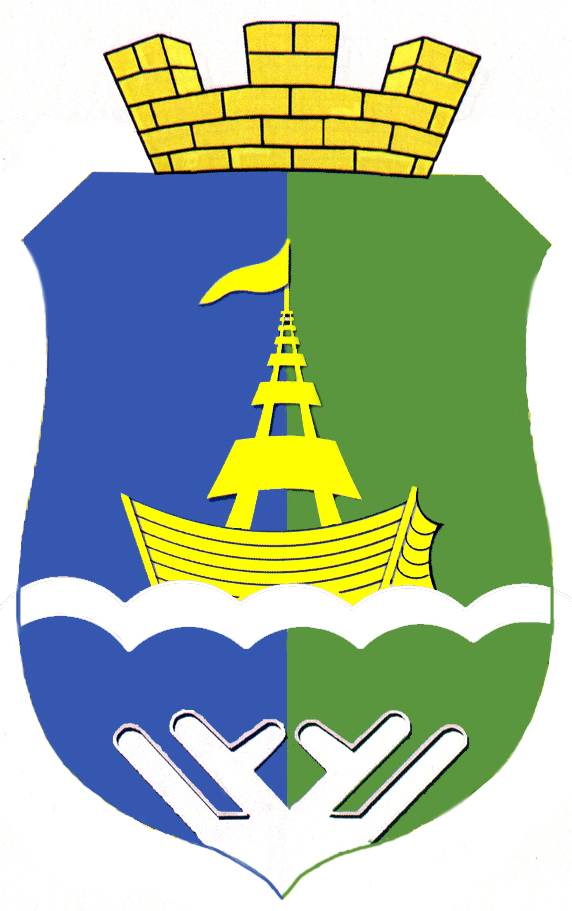 Муниципальное образование городское поселение Приобье Октябрьского муниципального района ХантХанты-Мансийского автономного округа-ЮгрыМуниципальное образование городское поселение Приобье Октябрьского муниципального района ХантХанты-Мансийского автономного округа-ЮгрыМуниципальное образование городское поселение Приобье Октябрьского муниципального района ХантХанты-Мансийского автономного округа-ЮгрыМуниципальное образование городское поселение Приобье Октябрьского муниципального района ХантХанты-Мансийского автономного округа-ЮгрыМуниципальное образование городское поселение Приобье Октябрьского муниципального района ХантХанты-Мансийского автономного округа-ЮгрыМуниципальное образование городское поселение Приобье Октябрьского муниципального района ХантХанты-Мансийского автономного округа-ЮгрыМуниципальное образование городское поселение Приобье Октябрьского муниципального района ХантХанты-Мансийского автономного округа-ЮгрыМуниципальное образование городское поселение Приобье Октябрьского муниципального района ХантХанты-Мансийского автономного округа-ЮгрыМуниципальное образование городское поселение Приобье Октябрьского муниципального района ХантХанты-Мансийского автономного округа-ЮгрыМуниципальное образование городское поселение Приобье Октябрьского муниципального района ХантХанты-Мансийского автономного округа-ЮгрыХанты-Мансийского автономного округа - Югры СОВЕТ ДЕПУТАТОВ ПОСЕЛЕНИЯРЕШЕНИЕХанты-Мансийского автономного округа - Югры СОВЕТ ДЕПУТАТОВ ПОСЕЛЕНИЯРЕШЕНИЕХанты-Мансийского автономного округа - Югры СОВЕТ ДЕПУТАТОВ ПОСЕЛЕНИЯРЕШЕНИЕХанты-Мансийского автономного округа - Югры СОВЕТ ДЕПУТАТОВ ПОСЕЛЕНИЯРЕШЕНИЕХанты-Мансийского автономного округа - Югры СОВЕТ ДЕПУТАТОВ ПОСЕЛЕНИЯРЕШЕНИЕХанты-Мансийского автономного округа - Югры СОВЕТ ДЕПУТАТОВ ПОСЕЛЕНИЯРЕШЕНИЕХанты-Мансийского автономного округа - Югры СОВЕТ ДЕПУТАТОВ ПОСЕЛЕНИЯРЕШЕНИЕХанты-Мансийского автономного округа - Югры СОВЕТ ДЕПУТАТОВ ПОСЕЛЕНИЯРЕШЕНИЕХанты-Мансийского автономного округа - Югры СОВЕТ ДЕПУТАТОВ ПОСЕЛЕНИЯРЕШЕНИЕХанты-Мансийского автономного округа - Югры СОВЕТ ДЕПУТАТОВ ПОСЕЛЕНИЯРЕШЕНИЕ«14»февраля2022 г.  п.г.т. Приобье№99IДеятельность главы городского поселения Приобье Октябрьского муниципального района Ханты-Мансийского автономного округа-Югры3IIДеятельность администрации городского поселения Приобье Октябрьского муниципального района Ханты-Мансийского автономного округа-Югры42.1Исполнение бюджета поселения52.2Владение, пользование и распоряжение имуществом, находящимся в муниципальной собственности поселения72.3Организация в границах поселения электро-, тепло-, газо- и водоснабжения населения, водоотведения, снабжения населения топливом 112.4Дорожное хозяйство122.5Жилищная политика152.6Организация благоустройства территории поселения162.7Гражданская защита населения192.8Участие в профилактике терроризма и экстремизма, а также в минимизации и (или) ликвидации последствий проявлений терроризма и экстремизма в границах поселения212.9Оказание поддержки гражданам и их объединениям, участвующим в охране общественного порядка, создание условий для деятельности народных дружин222.10Создание условий для реализации мер, направленных на укрепление межнационального и межконфессионального согласия, сохранение и развитие языков и культуры народов российской федерации, проживающих на территории поселения, социальную и культурную адаптацию мигрантов, профилактику межнациональных (межэтнических) конфликтов».222.11Создание условий для обеспечения жителей поселения услугами связи, общественного питания, торговли и бытового обслуживания232.12Регистрация актов гражданского состояния302.13Организация и осуществление мероприятий по мобилизационной и вневойсковой подготовке312.14Организация библиотечного обслуживания населения, комплектование и обеспечение сохранности библиотечных фондов библиотек поселения332.15Создание условий для организации досуга и обеспечения жителей поселения услугами организаций культуры342.16Обеспечение условий для развития на территории поселения физической культуры, школьного спорта и массового спорта, организация проведения официальных физкультурно-оздоровительных и спортивных мероприятий поселения352.172.182.19IIIОрганизация и осуществление мероприятий по работе с детьми и молодежью в поселенииОказание поддержки социально ориентированным некоммерческим организациям      Открытость деятельности администрации   Перспективы социально-экономического развития гп. Приобье Октябрьского муниципального района ХМАО -Югры                                                                                                                                              39               434545Наименование доходаУточненный план  Исполнено% исполненияуточненного планаНалоговые и неналоговые доходы52 317,253 039,0101,4Безвозмездные поступления76 349,276 349,2100,0Всего доходов128 666,4129 388,2100,6№ п/пНаименованиеАдрес местонахождения1.Квартира 1 (88,5 кв.м.)пгт.Приобье, ул. Пионеров 14д2.Квартира 2 (79,3 кв.м.)пгт.Приобье, ул. Пионеров 14д3.Квартира 3 (80,3 кв.м.)пгт.Приобье, ул. Пионеров 14д4.Квартира 4 (88,5 кв.м.)пгт.Приобье, ул. Пионеров 14д5.Квартира 1 (94,5 кв.м.)пгт.Приобье, ул. Пионеров 8д6.Квартира 2 (94,8 кв.м.)пгт.Приобье, ул. Пионеров 8д7.Квартира 11а (S=54,2)пгт. Приобье, мкр. Юбилейный д.18.Квартира 25 ( S=56,1)пгт. Приобье, мкр. Юбилейный д.19.Квартира 28 (58,0 кв.м.)пгт.Приобье, ул. Пионеров д.6е10.Квартира 2 (34,4 кв.м.)пгт.Приобье, ул. Пионеров д.5А11.Квартира 2 (60,2 кв.м.)пгт.Приобье, пер. Привокзальный д.212.Квартира 48 (42,3 кв.м.)пгт.Приобье, ул. Пионеров д.4а13.Квартира 12 (S=55,0)пгт. Приобье, мкр. Юбилейный д.114.Квартира 3 (63,2 кв.м.)пгт.Приобье, пер. Привокзальный д.215.Квартира 5 (60,2 кв.м.)пгт.Приобье, пер. Привокзальный д.216.Квартира 6 (63,2 кв.м.)пгт.Приобье, пер. Привокзальный д.217Квартира 33 (85,2 кв.м.)пгт. Приобье, мкр. Газовиков д.26г18.Квартира 1 (63,5 кв.м.)пгт. Приобье, мкр. 1-ый Лесников д.1419.Квартира 3 (63,4 кв.м.)пгт. Приобье, мкр. 1-ый Лесников д.1520.Квартира 7 (35,5 кв.м.)пгт. Приобье, мкр. Газовиков д.14Г21.Квартира 70 (S=62,3)пгт. Приобье, мкр. Газовиков д.26г22.Квартира 3 (63,2 кв.м.)пгт. Приобье, мкр. 1-ый Лесников д.1423.Земельный участок, общая площадь 929 кв.м.пгт. Приобье, мкр. 1-ый Лесников 824.Земельный участок, общая площадь 900 кв.м.пгт. Приобье, мкр. 1-ый Лесников 925.Земельный участок, общая площадь 500 кв.м.пгт.Приобье, ул. Береговая стр.1а/5№п/пНаименованиеАдрес местонахождения1.Напорная канализация: Школа, детский сад в мкр. Южный – КОС - 1400пер. Южный, 1НК2.Станция водоподготовкипер. Лесной, 31/13.Наружные сети тепловодоснабженияул. Долгопрудная, 7ТВ4.Сети водоснабженияул. Долгопрудная, 1ТВ5.Резервуар промывочной водыпер. Лесной, 31/56.Выгребпер. Лесной, 31/67.Наружное освещение станции водоподготовкипер. Лесной, 31э8.Наружные сети электроосвещенияул. Долгопрудная, 7э/19.Резервуары чистой водыпер. Лесной, 31/410.Резервуары не очищенной водыпер. Лесной, 31/311.Блок контейнеры станции насоснойпер. Лесной, 31/212.Сети тепловодоснабженияпер. Лесной, 31/7НаименованиеАдрес местонахожденияЗемельный участок 355(кв.м.)пгт. Приобье, ул. Пионеров д.8д/1Земельный участок 351(кв.м.)пгт. Приобье, ул. Пионеров д.8д/22017год2018 год2019год2020год2021 годВыполнено градостроительных планов земельных участков2826272436Разрешения на ввод объектов в эксплуатацию4104815Разрешения на строительство279131017Решения о согласовании перепланировки (переустройства) жилых помещений10021Перевод жилого помещения в нежилое02201Публичные слушания по вопросу предоставления разрешений на условно разрешенный вид использования земельного участка и на разрешение на отклонение от предельных параметров разрешенного строительства491060Разрешения производства  земляных работ24242321302017 год2018 год2019 год2020 год2021 год4 500 тыс. руб4 500 тыс.руб4 500 тыс.руб5 713,3 тыс.руб.5 421,3 тыс.руб.Виды ремонта2019 год2019 год2020 год2020 год2021 год2021 годКол-воКол-воКол-воКол-воКол-воСумма, тыс. руб.Капитальный ремонт------Ремонт1313м11607,4‬‬м25 796,7‬ т.р.2490м16732м27870,526 т.р.1 178,7 м10642 м216 127,706Текущий ремонт70,4м298,7 т.р.138м2299,69 т.р.240м2398,0592Нанесение разметки11 506,71мВ счет содержания11 506,71м3 пеш.пер. (пластик)В счет содержания.393,816 т.р.1881,126 ‬м2625,15213Установка/изготовлениеДорожных знаков66 шт.33 шт.542,6 т.р.В счет содержания 6 ед. В счет содержания10 шт.54 шт.В счет содержанияПроектные работы/техническая документация-178,0 т.р.---967,31587 т.р.Итого за год:6 616,01355‬ т.р.6 616,01355‬ т.р.8 564,03486 т.р.8 564,03486 т.р.18 118,2332 т.р.18 118,2332 т.р.Общая сравнительная информацияОбщая сравнительная информацияОбщая сравнительная информацияОбщая сравнительная информацияОбщая сравнительная информацияОбщая сравнительная информацияОбщая сравнительная информацияВывоз снега6020 т. (админ)2700 т. (помощь в рамках соц.разв.)8720 т. (всего)0,00 т.р.7336 т. (админ)2700 т. (помощь в рамках соц.разв.)1912 т. (всего)297,028 т.р.5020 м3215 185 т.р.Выпало осадков за зимний период(6 месяцев)320 мм320 мм320 (средняя) мм320 (средняя) мм320 (средняя) мм320 (средняя) ммСодержание 1 км. автомобильных дорог в месяц8 120 руб.8 120 руб.10 903 руб.10 903 руб.11 303 руб.11 303 руб.№п/п2017 год2018 год2019 год2020 год2021 год1.Перевезено пассажиров10485411546010803865566713842.Количество рейсов511051105110512439163.Средний пассажирооборот2022211318201920192020202020212021Общее количество жилых помещений393916161313малоимущим гражданамучастникам программы "Стимулирование жилищного строительства"малоимущим гражданамучастникам программы "Стимулирование жилищного строительства"малоимущим гражданамучастникам программы "Стимулирование жилищного строительства"192031394общая площадь предоставления ж/п2154,62154,61117,91117,9821,4821,4предоставление ж/п по договорам социального найма малоимущим гражданам1170,91170,9200 кв.м200 кв.м577,5577,5Обработка древесины и производство изделий из дерева, производство древесного угля, производство пеноблоков, в разрезе организацийОбработка древесины и производство изделий из дерева, производство древесного угля, производство пеноблоков, в разрезе организацийОбработка древесины и производство изделий из дерева, производство древесного угля, производство пеноблоков, в разрезе организацийОбработка древесины и производство изделий из дерева, производство древесного угля, производство пеноблоков, в разрезе организацийОбработка древесины и производство изделий из дерева, производство древесного угля, производство пеноблоков, в разрезе организацийОбработка древесины и производство изделий из дерева, производство древесного угля, производство пеноблоков, в разрезе организаций№п/пНаименование показателяЕд.изм.2020 год2021 годДинамика %1.ИП Арнышев К.Н. (43.32 Работы столярные и плотничные)1.переработка древесинытыс.куб.м.0,150,1512.ИП Бабенко В.Н. "ООО Туега" (16.10.1 Производство пиломатериалов, кроме профилированных, толщиной более 6 мм; производство непропитанных железнодорожных и трамвайных шпал из древесины)2.Пиломатериалытыс.куб.м.2,31,50,652.Производство пеноблоковтыс.куб.м.70003.ИП Шамиев С.С.3.переработка древесинытыс.куб.м.0,650,570,884.ИП Тверская А.А.4.переработка древесинытыс.куб.м.0,350,501,42Показатели рыбодобычи и рыбопереработкиПоказатели рыбодобычи и рыбопереработкиПоказатели рыбодобычи и рыбопереработкиПоказатели рыбодобычи и рыбопереработкиПоказатели рыбодобычи и рыбопереработкиПоказатели рыбодобычи и рыбопереработкиПоказатели рыбодобычи и рыбопереработкиПоказатели рыбодобычи и рыбопереработкиПоказатели рыбодобычи и рыбопереработкиПоказатели рыбодобычи и рыбопереработки№п/пНаименование предприятия2019(вылов, тонн)2020(вылов, тонн)2021(вылов, тонн)%2019 (производство и реализация, тонн)2020(производство и реализация, тонн)2021(производство и реализация, тонн)%1.ООО «ПП Октябрьский рыбзавод» Мотко Александр Михайлович210174,87231,4732,427,50016,064,862405,42.ООО национальная община «Лангки» ИП Маремьянин Андрей Иванович39,557,3444,139748,219,15411,4659,83.ИП Турушева Эльвира Николаевна-17,813,747,2---04.ООО «Рыбный промысел»-339,307161,52547,6-16-0Производство хлеба и хлебобулочных изделий, в разрезе хозяйствующих субъектовПроизводство хлеба и хлебобулочных изделий, в разрезе хозяйствующих субъектовПроизводство хлеба и хлебобулочных изделий, в разрезе хозяйствующих субъектовПроизводство хлеба и хлебобулочных изделий, в разрезе хозяйствующих субъектовПроизводство хлеба и хлебобулочных изделий, в разрезе хозяйствующих субъектовПроизводство хлеба и хлебобулочных изделий, в разрезе хозяйствующих субъектов№Наименование предприятия2019 год (тонн)2020 год (тонн)2021 год (тонн)Динамика %1.ИП Леонова Е.Е. «Хлебопекарня»32,916,413,0510,82.ИП Безручко А.А. Хлебопекарня «Шаллер»41,737,536,5(9 месяцев)0,1Производство швейных изделий, в разрезе организацийПроизводство швейных изделий, в разрезе организацийПроизводство швейных изделий, в разрезе организацийПроизводство швейных изделий, в разрезе организацийПроизводство швейных изделий, в разрезе организацийПроизводство швейных изделий, в разрезе организацийПроизводство швейных изделий, в разрезе организаций№п/пНаименование показателяЕд.изм.2019 год (единиц)2020 год (единиц)2021 год (единиц)Динамика %1.Торговый дом "Рубин" Швейная мастерская (Чендакова Е.В., Кострова Н.В.)шт9204505501,22.Бизнес центр «Швейная мастерская" (Ковалева А.)шт.252505682,3№ п/пФИОВид деятельностиНа 01.01.2020 г. поголовьеНа 01.01.2021 г. поголовьеНа 01.01.2022 г. поголовье1.КФХ Савейко Ю.Г.животноводство390 голов из них 118 свиноматок112 свиноматок, 10 голов барашков, 10 курСвиньи – 153 в т.ч. свиноматки: -112. Мелкий рогатый скот – 10 в т.ч. овцематки, козематки -  9 головПроизводство мяса в живом весе – 32,42.КФХ Савейко Д.А.животноводствовсего57 свиноматок, 4 коровы10 голов коровы, 1,5 года - бык 1 голова, старше 6 месяцев – 4 головы (бычки), до 6 месяцев – телята (1 телка, 2 бычка); свиноматки – 42 головы; козы 3 штуки. Производство мяса в живом весе – 32,43.КФХ «Жамалов Марат Якубович»Разведение домашних животных: куры, овцы, свиньи, кони, козы288 голов коров мясной породы) КРС340 голов коров мясной породы380 КРС. Производство мяса в живом весе – 78,1564.КФХ «Жамалова Юлия Петровна»60 голов лошадей60 голов лошадей96 лошадей, 60 баранов, из них: 40 племенных и 20 – местных 5.КФХ Климова Надежда АлександровнаРазведение крупного рогатого скота10 коров20 овец30 кур10 коров16 овец100 кур10 коров из них 2 дойные; 6 телят; 3 барана; 17 овец (маток)+2 маленьких; 60 штук – куры.№п/пВиды животныхНа 01.01.2019, головНа 01.01.2020, головНа 01.01.2021, головНа 01.01.2022, головДинамика, %1.Крупный рогатый скот2122974144761,1502.в том числе коровы1211533542250,063.Свиньи8705002191290,594.Лошади534260676,35.Мелкий рогатый скот483623974,216.Птица (куры)20313034601,76№ п/пЗакрылись1«Мясная Кухня» - Холодилов Д. С. - март 2021 г.2«Зоомагазин» - август 2021 г. 3«Саяны» - с июня 2021 г.4«Шаллер» (пекарня) – 08.10.2021 г.5«Людмила» - закрыт ноябрь 2021 г.6«Комфорт» - закрыт январь 2022 г. ДатаЮридические лицаИндивидуальные предпринимателиВсего01.12.2019 г.3718322001.12.2020 г.3717120801.12.2021 г.33159192п/пОткрылись1Открылось аварийно-спасательное формирование "Днепр", с 18.01.2021 г.2«Булочная» ИП Пельменева В.С. открыта с апреля 2021 г.3ООО «Сталь и пластик», зарегистрирована 13.10.2020 г., с 16.06.2021 г. Елистратов Вячеслав Дмитриевич - генеральный директор организации4OZON – открыт с 19 июля 2021 г.5«Ритуальные услуги» ИП Бирюкова Оксана (ул. Строителей 21А) с 15.09.2021 г.6Магазин «Купец», ИП Петухов С.А., Таежный 8А, с 07.10.2021 г.7«Зоомагазин», ИП Заковинько Н.В., ул. Крымская 29А с 21 декабря 2021 г.8Сетевой магазин «Светофор», ул. Центральная, 2Г с 25 декабря 2021 года (здание принадлежит Зарипову Александру Минталиевичу)Наименование2018г.2019г.2020г.2021г.Акты гражданского состояния247234252249Акты о рождении69647551Акты о заключении брака53505052Расторгнуто браков36343429Акты об установлении отцовства1913910Акты о смерти707384107Мероприятия2017 год2018 год2019 год2020 год2021 годВсего состоит на первичном воинском учёте, из них:16321611160916041622- офицеров4144444136- прапорщиков33333- сержантов310292280272273- солдат10441056105610691084- женщин8686898892- призывников148130137131134Поставлено на первичный воинский учет граждан, пребывающих в запасе всего451181347238Снято с воинского учета всего1081261326536Гражданам, подлежащим призыву на военную службу в РА вручено повесток281694052Произвели контрольное оповещение ГПЗ, предназна-ченных в команды по указанию ВК г. Нягань и Октябрьского района ХМАО-Югры17444800Призвано на военную службу по контракту--1-1Произвели оповещение юношей, подлежащих первоначальной постановке на воинский учет4839384641Призвано на военную службу в ряды Вооруженных Сил РФ2716917262017 год2018 год2019 год2020 год2021 год Родители942719Несовершеннолетние43128Всего1373927№п/пМероприятиеДенежные средстваНКО1.Рождественская ёлка для детей из многодетных семей с вручением новогодних подарков 105 000, 00Местная религиозная организация Православный Приход храма праведного Симеона Верхотурского г.п.Приобье Октябрьского района Ханты-Мансийского АО-Югры Тюменской области Югорской епархии Русской Православной Церкви (Московский Патриархат)2.Рождественский прием главы городского поселения Приобье для особо мотивированных детей20 460,00Местная религиозная организация Православный Приход храма праведного Симеона Верхотурского г.п.Приобье Октябрьского района Ханты-Мансийского АО-Югры Тюменской области Югорской епархии Русской Православной Церкви (Московский Патриархат)3.Праздничные мероприятия ко Дню защитника Отечества и Международному женскому дню64 000, 00Местная молодежная организация добровольцев (волонтеров) Октябрьского района «Лидерский формат»4.Проведение мероприятий, посвященных празднованию 75-ой годовщины Победы в Великой Отечественной войне 1941-1945 гг.85 000,00Местная молодежная организация добровольцев (волонтеров) Октябрьского района «Лидерский формат»5.Проведение культурно-массовых мероприятий, приуроченных ко Дню пожилого человека 45 000, 00Местная молодежная организация добровольцев (волонтеров) Октябрьского района «Лидерский формат»6.Проведение культурно-массовых мероприятий, приуроченных ко Дню матери20 000,00Местная молодежная организация добровольцев (волонтеров) Октябрьского района «Лидерский формат»7.Проведение онлайн-фестиваля «Солнце для всех», приуроченного к Международному Дню инвалидов30 000, 00Местная молодежная организация добровольцев (волонтеров) Октябрьского района «Лидерский формат»8.Проведение новогоднего праздника для старшего поколения с проведением культурно-развлекательной программы253 050,00Местная молодежная организация добровольцев (волонтеров) Октябрьского района «Лидерский формат»Итого: 622 510,00